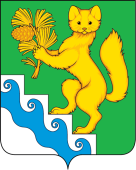 АДМИНИСТРАЦИЯ  БОГУЧАНСКОГО РАЙОНАПОСТАНОВЛЕНИЕ03.11.2022                         с. Богучаны                       №   1110 - пО внесении изменений в постановление  администрации Богучанского района от 31.08.2022г № 867-п  «Об одобрении  прогноза социально-экономического развития Богучанского района на 2023 год и плановый период 2024-2025 годы»В  соответствии со статьей 173 Бюджетного кодекса Российской Федерации,  решением Богучанского районного Совета депутатов от 29.10.2012  № 23/1-230 «О бюджетном процессе в муниципальном образовании Богучанский район, статьями 7,43,47  Устава  Богучанского  района Красноярского края.ПОСТАНОВЛЯЮ:1.Внести  изменения  в постановление  администрации Богучанского района от 31.08.2022г № 867-п «Об одобрении  прогноза социально-экономического развития Богучанского района на 2023 год и плановый период 2024-2025 годы» (далее - Постановление) следующие изменения:1.1. приложение №1, № 2 к Постановлению «Прогноз  социально-экономического развития Богучанского района на 2023 год и плановый период 2024-2025 годы  с учетом   предварительных  итогов социально-экономического развития Богучанского района за 6 месяцев 2022 года и ожидаемые итоги социально-экономического развития Богучанского района за 2022 год изложить в новой редакции согласно приложения № 1,  № 2 к настоящему постановлению.2. Контроль за исполнением  данного распоряжения  возложить на заместителя Главы Богучанского района по экономике и финансам   А.С. Арсеньеву.3.Постановление вступает в силу  со дня, следующего за днем  опубликования в Официальном вестнике Богучанского района.Глава Богучанского района                                                 А.С. Медведев Приложение № 1 к Постановлению администрацииБогучанского района от « 03»  ноября   2022 г. № 1110-пПрогноз социально-экономического развития Богучанского района на 2023 год и плановый период 2024-2025 годыПредварительные итого социально-экономического развития  Богучанского района за 6 месяцев 2022 годаи ожидаемые итоги социально-экономического развития Богучанского района за 2022год.1. Общие сведения о муниципальном образованииБогучанский  район образован в 1927 году. Он относится к районам, приравненным к районам Крайнего Севера, расположен на северо-востоке Красноярского края вдоль реки  Ангары. Площадь  территории    района составляет 53,85 тыс. кв. км и простирается  с юга на север на 280 км. По своим размерам занимает 5-е место в крае (после Эвенкийского, Таймырского, Туруханского и Енисейского). Ближайшая железнодорожная станция – станция  «Карабула», расстояние её до районного центра 50 км.  В с. Богучаны имеется аэропорт. Расстояние  от районного  центра до краевого центра 560 км. В районе всего 29 населенных пунктов,  в том числе  районного  подчинения - 29, из них  11 населенных пунктов находятся на   правой стороне р. Ангары.Среднегодовая численность постоянного населения  на 01.01.2022 г. составила 44,440 тыс. человек.Общая площадь лесных земель района  составила  на 01.01.2022 года  - 52,55 тысяч квадратных километров, покрытая лесом площадь составляет 49 тысяч  квадратных  километров с эксплуатационным запасом  леса  412,9 миллионов кубометров и годовым расчетным отпуском 13,59 миллионов кубометров  (по материалам 7 лесничеств). В геолого-структурном плане Богучанский район расположен в юго-западной части сибирской платформы. При относительно редкой сети геологической изученности в районе открыт ряд месторождений полезных ископаемых: строительные материалы, железные руды, бокситы, полиметаллы, титановые россыпи, уникальные месторождения редкоземельных металлов, уголь, гипс, природный газ, газоконденсат, нефть.Для промышленной эксплуатации Юрубчено-Тохомского месторождения ведется строительство нефтепровода, по трассе которого расположены перспективные участки с нефтяными и газовыми месторождениями на территории района.Наиболее значимые предприятия для муниципального образования "Богучанский район" в разрезе видов экономической деятельности и производства продукции  перечислены в разделе 2 "Промышленность " Пояснительной записки к Прогнозу СЭР МО -2021. Условия развития  экономики  Богучанского районаПрогноз социально-экономического развития Богучанского района на 2023–2025 годы (далее – Прогноз СЭР) сформирован на основе предварительного сценария развития экономики Красноярского края, подготовленного Министерством экономики и регионального развития Красноярского края, а также с учетом наметившихся тенденций в деятельности организаций и отраслей экономики по итогам социально-экономического развития района в  2021 году и январе – июне 2022 года. В Богучанском районе можно отметить стабильную ситуацию в экономике и социальной сфере района и на рынке труда.   По данным Красноярскстат в 2022 году по району положительная динамика была присуща большинству показателей:Объем отгруженных товаров собственного производства, выполненных работ и услуг собственными силами организаций всех видов деятельности за первое полугодие  2022 года по сравнению с аналогичным периодом прошлого года увеличился на 35,48 % и составил 45,23 млрд. рублей (в 2021 году – 29,24 млрд. рублей).  К 2025 году объем отгруженных товаров собственного производства, выполненных работ и услуг собственными силами организаций всех видов деятельности  составит  66,08  млрд. рублей.Объем инвестиций в основной капитал за счет всех источников финансирования (без субъектов малого предпринимательства и параметров неформальной деятельности) за первое полугодие  2022 года составил  1,1  млрд. рублей   в сопоставимых ценах  к соответствующему периоду прошлого года 30,27 % (в 2021 году – 1,3 млрд. рублей).  По второму  варианту прогноза темпы роста объема инвестиций в сопоставимых ценах  составят: в 2023 году – 100,95 % (увеличение объема инвестиций по АО «Краслесинвест» ООО «Тайга Богучаны»);    в 2024 году – 101,15 %;  в 2025 году – 100,78 %.Среднемесячная заработная плата работников списочного состава организаций и внешних совместителей по полному кругу организаций по району в 2021 году составила 55,04  тыс.  рублей, по сравнению с 2020 годом увеличилась на 9,3 %. В прогнозном периоде планируется увеличение данного показателя   в  2022 году  составит 66,46 тыс. рублей, в 2023 году 73,24 тыс. рублей  в 2024 году 79,06 тыс. рублей , в 2025 году 84,68 тыс. рублей. На 01.01.2022 года уровень безработицы составил 0,7 %. В прогнозном периоде уровень безработицы составит  0,50 %.Прогноз социально-экономического развития Богучанского района на трехлетний период разработан в двух вариантах. Оба варианта прогноза на 2023-2025 годы разрабатывались с учетом реализуемых инвестиционных проектов на территории Богучанского района. Варианты отличаются по темпам роста экономики и инвестиционной активности с учетом различной степени доступности кредитных ресурсов, а также по полноте и своевременности реализации инвестиционных проектов и программ развития.Первый вариант прогноза отражает развитие экономики в условиях ограниченных инвестиционных ресурсов организаций и замедления внутреннего спроса. На фоне ухудшения условий торговли замедлится рост экономики. Несмотря на сохранение принятых бюджетных решений, рост реальных доходов населения в 2023-2025 годах будет минимальным. Оборот розничной торговли и инвестиций будет ниже, чем во втором варианте прогноза.В качестве основного, или базового, варианта для разработки параметров районного бюджета на 2023–2025 годы предлагается использовать второй вариант прогноза, то есть   вариант прогноза отражает развитие экономики в условиях реализации активной муниципальной политики, направленной на улучшение инвестиционного климата, повышение конкурентоспособности и эффективности бизнеса, на стимулирование экономического роста и модернизации, а также на повышение эффективности расходов бюджета. В соответствии со вторым вариантом прогноза в Богучанском районе будет продолжена реализация инвестиционных проектов:в металлургическом производстве сохранится доминирующее положение и определяющая роль в развитии обрабатывающих производств и промышленного комплекса  района в целом. В  2022 году предприятие выйдет на проектную мощность  – 300 тыс. тонн первичного алюминия (АО «Богучанский алюминиевый завод»)в обработке древесины и производстве изделий из дерева – создание Биотехнологического комплекс по глубокой переработке древесины в Богучанском районе (АО «Краслесинвест», ООО «Тайга-Богучаны»). Период реализации 2007-2028 годы. Общий объем инвестиций 150801,0 млн. рублей . Правительством Российской Федерации в декабре 2021 года в проект внесены изменения, которые определили сырьевую базу для будущего БТК. Расчетная лесосека Краслесинвеста увеличена до 6,75 млн. кубометров в год. Инвестиционный проект «Биотехнологический комплекс по глубокой переработке древесины в Богучанском районе Красноярского края» включает в себя строительство комбината по производству целлюлозы сульфатной варки мощностью 1 000,000 тыс. тонн, производству пиломатериала 368,750 тыс. куб. м, древесных топливных гранул (пеллет) 102,371 тыс. тонн.Рост объемов производства обеспечит рост заработной платы в реальном секторе экономике, а, следовательно, рост налогооблагаемой базы по налогу на доходы физических лиц. 
      Рост потребительских цен, на услуги для населения спрогнозирован в соответствии со сценарными условиями Красноярского края на 2022-2025 годы и предварительным прогнозом показателей инфляции в крае до 2025 года. Сводный  индекс  потребительских  цен в июне 2022 года  составил 118  % в сравнении с декабрем 2021 года увеличение на 7,59 % (в декабре 2020 года составлял 104,69 %)  Рост потребительских цен в среднегодовом исчислении составит:  в 2022 году – 116,70 %, в 2023 году – 109,10 %, в 2024 году - 104,60 %. в 2025 году - 104,00 %, В среднесрочном периоде ежегодная индексация регулируемых цен (тарифов) на коммунальные услуги (газ, электро- и теплоэнергию, водоснабжение и водоотведение) предусмотрена с 1 июля.  В соответствии с  Федеральным законодательством, будет продолжена политика  ограничения роста платы населения  за коммунальные услуги в целях обеспечения доступности коммунальных услуг.На 2022 год Указом губернатора Красноярского края от 15.12.2021 г № 382-уг утверждены предельные (максимальные) индексы изменения размера  вносимой гражданами платы за коммунальные услуги в муниципальных образованиях края:с 01.01. 2022  по  30.06.2022 - 0%с 01.07.2022  по  31.12.2022- 4%. 2. ПромышленностьПромышленное производство  является основой развития экономики района. В районе  представлены все основные виды экономической деятельности – добыча полезных ископаемых, обрабатывающие производства, обеспечение тепловой  энергией,  водоснабжение, водоотведение. Всего в районе зарегистрировано 460 предприятий различных форм собственности,  из них 107 организаций муниципальной  формы собственности,  281  организации  частной  формы  собственности. Основные предприятия муниципального образования «Богучанский район» в разрезе видов экономической деятельности и производства продукции (по Общероссийскому классификатору видов экономической деятельности (ОКВЭД 2):Раздел А : Подраздел A-02: Лесоводство и лесозаготовки - АО  «Краслесинвест»,   ФБУ  ОИУ-26 ОУХД ГУФСИН России по Красноярскому краю, ООО «ЛесСервис» ,  ООО «Невонский ХЛХ» , АО «Карабулалес» , ООО «Ривьера», ООО «Леспром» (заготовка, вывозка, производство деловой древесины все перечисленные предприятия); Раздел B: Добыча полезных ископаемых - Богучанский филиал Государственного предприятия Красноярского края «Дорожно-эксплуатационная организация»  (добыча песка, камня строительного, гравия). Раздел С: Обрабатывающие производства - АО  «Краслесинвест», ООО «Лессервис», ООО «Леспром» (производство пиломатериалов, топливных гранул), унитарное муниципальное предприятие «Ангарский производственно-торговый центр» (производство хлеба), Богучанское унитарное муниципальное предприятие  «ОВОД» (производство хлеба); ЗАО «Богучанский алюминиевый завод» (производство алюминия) Раздел D: Обеспечение электрической энергией, газом и паром; кондиционирование -  ОАО «КрасЭко» Ангарский филиал, ООО «Лессервис» (производство тепла), ООО «Одиссей»  (производство электроэнергии дизельными электростанциями). Раздел E: Водоснабжение, водоотведение, организация сбора и утилизации отходов, деятельность по ликвидации загрязнений:  Государственное предприятие Красноярского края «Центр развития коммунального комплекса»  (водоотведение, услуги по распределению вод по трубам); Государственное предприятие Красноярского края «Центр развития коммунального комплекса»   (производство воды).Раздел Н: Транспортировка и хранение: Богучанское муниципальное унитарное предприятие  «Районное автотранспотное предприятие» (перевозка пассажиров), ООО «Одиссей» (перевозка пассажиров);Объем отгруженной продукции организаций (по хозяйственным видам деятельности):Объем отгруженных товаров собственного производства, выполненных работ и услуг собственными силами организаций по хозяйственным видам деятельности (без субъектов малого предпринимательства и параметров неформальной деятельности) :- Раздел B: Добыча полезных ископаемых – составит: в 2021 году – 349209,00 тыс. рублей. Оценка на 2022 год- 356891,60 тыс. рублей. В прогнозном периоде : 2023 год- 363380,56 тыс. рублей, 2024 год-370427,64  тыс. рублей,  2025 год – 377648,79  тыс. рублей.Темп роста в действующих ценах в 2021 году  составил  – 67,80 %. Оценка на 2022 год- 102,20% . В прогнозном периоде : 2023 год- 101,82 %, 2024 год- 101,94 %, 2025 год – 101,95 %.- Раздел C: Обрабатывающие производства – составит: в 2021 году – 58359359,00 тыс. рублей. Оценка на 2022 год- 59409827,46 тыс. рублей. В прогнозном периоде : 2023 год- 60561970,35 тыс. рублей, 2024 год- 61895472,27  тыс. рублей, 2025 год – 63189570,42  тыс. рублей.Темп роста в действующих ценах, к соответствующему периоду предыдущего года составит: в 2021 году – 150,00 % . Оценка на 2022 год- 101,80 % . В прогнозном периоде : 2023 год- 101,94 %, 2024 год- 102,20 %, 2025 год – 102,09 %.Раздел D: Обеспечение электрической энергией, газом и паром; кондиционирование воздуха -  составит: в 2021 году – 663101,00 тыс. рублей. Оценка на 2022 год- 670395,11 тыс. рублей. В прогнозном периоде : 2023 год- 690657,80 тыс. рублей, 2024 год- 710131,59  тыс. рублей, 2025 год – 727276,30  тыс. рублей.Темп роста в действующих ценах, к соответствующему периоду предыдущего года - составит: в 2021 году – 110,80 % . Оценка на 2022 год- 101,10 % . В прогнозном периоде : 2023 год- 103,02 %, 2024 год-102,82 %, 2024 год-102,41 %.- Раздел E: Водоснабжение; водоотведение, организация сбора и утилизация отходов, деятельность по ликвидации загрязнений -  составит: в 2021 году – 84024,00 тыс. рублей. Оценка на 2022 год- 85200,34 тыс. рублей. В прогнозном периоде : 2023 год- 87602,70 тыс. рублей, 2024 год- 90072,71  тыс. рублей, 2025 год – 92712,40  тыс. рублей.Темп роста объема в действующих ценах, к соответствующему периоду предыдущего года - составит: в 2021 году – 330,00 % . Оценка на 2022 год- 101,40 % . В прогнозном периоде : 2023 год- 102,82 %, 2024 год-102,82 %, 2025 год-102,93 %.- Раздел A: Сельское, лесное хозяйство, охота, рыболовство и рыбоводство - составит: в 2021 году – 1198172,90 тыс. рублей. Оценка на 2022 год- 1557589,27 тыс. рублей. В прогнозном периоде : 2023 год- 1591863,15 тыс. рублей, 2024 год- 1644016,20  тыс. рублей, 2025 год – 1698315,60  тыс. рублей.- Подраздел A-01: Растениеводство и животноводство, охота и предоставление услуг в этих областях - составит: в 2021 году – 135,00 тыс. рублей. Оценка на 2022 год- 140,00 тыс. рублей. В прогнозном периоде : 2023 год- 150 тыс. рублей, 2024 год- 160 тыс. рублей, 2025 год – 170 тыс. рублей.Объем отгруженной продукции организаций (по чистым видам деятельности):Индекс производства, к соответствующему периоду предыдущего года - Раздел B: Добыча полезных ископаемых - составит: в 2021 году – 143,53 % . Оценка на 2022 год- 122,99 % . В прогнозном периоде : 2023 год- 92,43 %, 2024 год- 96,56 %, 2025 год-97,93 %.Раздел C: Обрабатывающие производства - составит: в 2021 году – 100,60 % . Оценка на 2022 год- 118,13 % . В прогнозном периоде : 2023 год- 97,61 %, 2024 год-102,77 %, 2025 год-101,09 %.Подраздел C-10: Производство пищевых продуктов- составит: в 2021 году – 102,75 % . Оценка на 2022 год- 111,00 % . В прогнозном периоде : 2023 год- 106,00 %, 2024 год-105,20 %, 2025 год-104,20 %.Подраздел C-16: Обработка древесины и производство изделий из дерева и пробки, кроме мебели, производство изделий из соломки и материалов для плетения -  составит: в 2021 году – 126,29 % . Оценка на 2022 год- 135,00 % . В прогнозном периоде : 2023 год- 104,20 %, 2024 год-104,00 %, 2025 год-103,80 %.Подраздел C-24: Производство металлургическое - составит: в 2021 году – 97,99 % . Оценка на 2022 год- 118,50 % . В прогнозном периоде : 2023 год- 95,40 %, 2024 год-102,20 %, 2025 год-100,00 %.Раздел D: Обеспечение электрической энергией, газом и паром; кондиционирование воздуха - составит: в 2021 году – 113,87 % . Оценка на 2022 год- 110,00 % . В прогнозном периоде : 2023 год- 105,00 %, 2024 год- 104,00 %, 2025 год-104,00 %.Раздел E: Водоснабжение; водоотведение, организация сбора и утилизация отходов, деятельность по ликвидации загрязнений  - составит: в 2021 году – 110,36 % . Оценка на 2022 год- 104,00 % . В прогнозном периоде : 2023 год- 104,00 %, 2024 год-104,00 %, 2025 год-104,00 %.Индекс производства, к соответствующему периоду предыдущего года - Раздел A: Сельское, лесное хозяйство, охота, рыболовство и рыбоводство - составит: в 2021 году – 451,48 % . Оценка на 2022 год- 130,00 % . В прогнозном периоде : 2023 год- 102,20 %, 2024 год-103,28 %, 2025 год-103,30%.Подраздел A-01: Растениеводство и животноводство, охота и предоставление услуг в этих областях - составит: в 2021 году – 37,50 % . Оценка на 2022 год- 103,70 % . В прогнозном периоде : 2023 год- 107,14 %, 2024 год- 106,70 %, 2025 год-106,25 %.Объем отгруженной продукции  по крупным предприятиям Богучанского района: - АО «Краслесинвест»  в 2021 году объем отгруженной продукции составил 4473195,81 тыс. рублей , оценка на 2022 год-  6530024,32 тыс. рублей , в прогнозном периоде в 2023 году – 9262758,88 тыс. рублей , в 2024 году – 122773158,22 тыс. рублей, в 2025 году – 14702252,32 тыс. рублей. В 2021 году заготовлено:  деловая древесина 486 тыс. куб. метров ; пиломатериалы прочие 224 тыс. куб. метров; пиломатериалы строганные 7 тыс. куб. метров; гранулы топливные (пеллеты) из отходов деревообработки 29316 тонн.- АО «Богучанский алюминиевый завод» в 2021 году объем отгруженной продукции составил 51235602,00 тыс. рублей , оценка на 2022 год и в прогнозном периоде на  2023-2025 годы объем отгруженной продукции составит более 51 000 000,00 тыс. рублей. В 2021 году произведено алюминия первичного  292103 тонны. В прогнозном периоде на 2023-2025 годы  планируется производство более 300000 тонн алюминия.  Прогнозируется рост объема производства  в натуральном выражении в год по крупным и средним предприятиям:                                                       Рост объемов производства прогнозируется на следующих предприятиях:  3. Сельское хозяйствоПлощадь земель сельскохозяйственного назначения на территории Богучанского района составляет 35376 га. Площадь сельскохозяйственных угодий, используемых землепользователями, занимающимися сельхозпроизводством составляет 20269 га. Территория Богучанского района представляет собой так называемую «зону рискованного земледелия», урожайность сельскохозяйственных культур, в которой находится в сильной зависимости от погодных условий.На территории района осуществляет деятельность по молочному направлению Глава крестьянского фермерского хозяйства Лапа Юрий Николаевич. На сегодняшний день в реестре агропромышленного комплекса края состоит 2 индивидуальных предпринимателя глав крестьянских (фермерских) хозяйств и одно Унитарное муниципальное предприятие «Ангарский ПТЦ». Большую долю сельхозпроизводителей составляют личные подсобные хозяйства, которые в основном удовлетворяют собственные потребности в овощах и мясе.На основании государственной программы «Развитие сельского хозяйства и регулирования рынков сельскохозяйственной продукции, сырья и продовольствия», утвержденной Постановлением Правительства РФ от 14.07.2012 № 717, государственной программы Красноярского края «Развитие сельского хозяйства и регулирование рынков сельскохозяйственной продукции, сырья и продовольствия», утвержденной Постановлением Правительства Красноярского края от 30.09.2013 № 506-п (далее Государственная программа), разработана и действует муниципальная программа «Развитие сельского хозяйства в Богучанском районе», утвержденная Постановлением администрации Богучанского района от 25.10.2013 № 1350-п.В прогнозируемом периоде объем продукции сельского хозяйства составит: в 2021 году – 482,38 млн. рублей, в 2022 году – 563,01 млн. рублей, 2023 году – 608,47 млн. рублей, в 2024 году - 641,66 млн. рублей, в 2025 году – 676,47 млн. рублей.Темп роста в действующих ценах составит: в 2021 году – 100,85 %, 2022 году – 116,72 %, в 2023 году – 108,07 %, в 2024 году – 105,45 %, в 2025 году – 105,43%.Индекс производства, к соответствующему периоду предыдущего года - Подразделы A-01.1-01.6: в 2021 году – 88,5 %, 2022 году – 100,1 %, в 2023 году – 100,3 %, в 2024 году – 100,6 %, в 2025 году – 101,0 %.3.1. РастениеводствоВ 2021 году населением района собрано 5931,35 тонн картофеля, что на 22,48 % ниже прошлогоднего показателя (в 2020 году собрано – 7651,57 тонн), по оценке 2022 года данный показатель составит 5932,44 тонн, в прогнозном периоде: в 2023 году – 5945,15 тонн, в 2024 году – 5969,30 тонн, в 2025 году – 6030,55 тонн.Урожайность картофеля в 2021 году составила 159,1 ц/га, что на 16,62% ниже прошлогоднего показателя (в 2020 году составила – 190,81 ц/га), по оценке 2022 года данный показатель составит 160,05 ц/га, в прогнозном  периоде:  в  2023 году  –  161,50  ц/га,  в  2024 году – 164,0 ц/га,  в 2025 году – 167,1 ц/га.3.2 ЖивотноводствоВ 2021 году собрано 1572,65 тонн овощей, что на 1,74 % меньше, чем в предыдущем году (в 2020 году собрано – 1600,50 тонн), по оценке 2022 года данный показатель составит 1573,46 тонн, в прогнозном периоде: в 2023 году – 1576,80 тонн, в 2024 году – 1588,60 тонн, в 2025 году – 1605,10 тонн.В 2021 году в хозяйствах всех категорий района числились 1702 голов крупного рогатого скота (на 18,29 % ниже 2020 года); коров – 717 голов (на 12,35 % ниже 2020 года), свиней – 1311 голов (на 19.42 % ниже 2020 года); овец, коз – 289 (на 15,50 % ниже 2020 года), поголовье лошадей – 83 голов (на 2,47 % выше 2020 года).4. СтроительствоНа 01.01.2022 года в Богучанском районе находятся в стадии строительства 1103 объектов капитального строительства, в том числе:- 1030 шт. строящихся жилых домов,- 33 шт. объектов социального назначения,- 40 шт. объектов производственного назначения.В 2021 году введено в эксплуатацию 99 объектов капитального строительство, в том  числе:- 83 объектов жилищного назначения (индивидуальные дома, дома блокированной застройки) общей площадью – 3298,6 кв.м.- 16 объектов социального и производственного назначения:10 объектов социального назначения, в том числе объекты АО «БоАЗ»:- поликлиника на 100 посещений в смену с дневным стационаром на 12 койко-мест (две смены) - п. Таежный,- общеобразовательная школа на 386 учащихся с бассейном и инженерным обеспечением - п. Таежный;- гостиница в с. Богучаны на 10 мест и магазины6 объектов промышленного назначения. 156 сформировано дел, о земельных участках подлежащих застройке, в том числе дела с подготовленными уведомлениями о соответствии планируемого строительства (реконструкции) ИЖС.В 27 разрешений на строительство внесены изменения, в связи с внесением изменений в проектную документацию и продлением разрешения.Подготовлено и выдано 113 градостроительных планов земельных участков для дальнейшего проектирования и строительства объектов капитального строительства.Подготовлены 63 проекта постановления «О присвоении адресов объектам недвижимости» и размещены в системе ФИАС (Федеральная информационная адресная система).Выдано 7 актов освидетельствования проведения основных работ по строительству объекта индивидуального жилищного строительства в соответствии с постановлением Правительства РФ от 27.11.2010г. № 937 «О внесении изменений в Правила направления средств (части средств) материнского (семейного) капитала на улучшение жилищных условий».Предоставлены сведения по 45 запросам об объектах капитального строительства в рамках межведомственных запросов.В целях сноса объектов капитального строительства направлено 12 пакетов документов для размещения в информационной системе обеспечения градостроительной деятельности и уведомили об этом орган регионального строительного надзора:6 уведомлений о планируемом сносе объектов капитального строительства,6 уведомлений о завершении сноса объекта капитального строительства.Выдано 1 разрешение на установку и эксплуатацию рекламной конструкции.В рамках градостроительного кодекса РФ по причине оснований для отказа подготовлено и направлено 52 уведомлений:- в выдаче разрешений на строительство – 26,- в выдаче разрешений на ввод объектов в эксплуатацию – 13,- в выдаче разрешений на установку и эксплуатацию рекламной конструкции – 1,- в выдаче градостроительных планов земельных участков – 12.С целью выявления 21 нарушения градостроительной деятельности в прокуратуру Богучанского района направлена информация о выдаче разрешений на строительство объектов капитального строительства и разрешений на ввод объектов в эксплуатацию.Продолжается работа по согласованию и доработке генеральных планов Таежнинского сельсовета, Невонского сельсовета, актуализация правил землепользования и застройки Говорковского, Шиверского, Богучанского сельсоветов. Подготовлено 7 проектов постановлений «О подготовке документации по планировке территории», рассмотрено на публичных слушаниях и подготовлено 7 проектов постановлений об их утверждении.Объем строительно-монтажных работ, выполненных подрядным способом по полному кругу организаций в 2021 году составил 104468,00 тыс. рублей. Объекты АО «БоАЗ» подрядчик ООО «Монолитстрой» : - поликлиника на 100 посещений в смену с дневным стационаром на 12 койко-мест (две смены) - п. Таежный- 11968,00 тыс. рублей - общеобразовательная школа на 386 учащихся с бассейном и инженерным обеспечением - п. Таежный – 92500,00 тыс. рублей.  Темп роста объема строительно-монтажных работ, выполненных подрядным способом по полному кругу организаций, в сопоставимых ценах в 2021 году 12,02 % .4.1. Жилищное строительствоОбщая площадь жилых  помещений, введенная в действие в 2021 году, составила 0,17 кв. метров на одного жителя, показатель   уменьшился по сравнению с  2020 годом 0,37 кв. метров  на 54,05%. В прогнозном периоде показатель снизится: в 2023 году  до 0,09 кв. метров на одного жителя, в 2024-2025 году   составит  0,09 кв. В 2021 году  ввод жилья в объеме 3298,60 кв. метров, в прогнозном периоде ввод жилья составит: в 2023 году -  5000 кв. метров, в 2024 году –4000 кв. метров, в 2025 году - 4000 кв. метров. В связи  с тем что, на территории поселений Богучанского района имеется  острая проблема обеспеченности коммунальной инфраструктурой земельных участков, темпы строительства в районе незначительные. Для увеличения объемов строительства  необходимо  обеспечить инфраструктурой уже предоставленные гражданам земельные участки на площади более 400 га.На территории поселений Богучанского района имеется острая проблема обеспеченности коммунальной инфраструктурой земельных участков. Необходимо  обеспечить инфраструктурой уже предоставленные гражданам земельные участки на площади более  200 га.   В октябре 2022 года   планируется   переселение   28  граждан из аварийного 8 квартирного дома  расположенного по адресу: с. Богучаны  ул. Центральная 12. Переселение граждан в рамках региональной адресной программы «Переселение граждан из аварийного жилищного фонда в Красноярском крае» на 2019-2025 годы.  В связи с   переселения граждан из аварийного жилищного фонда за счет бюджетных средств фонда содействия реформированию жилищно-коммунального хозяйства  планируется приобретение квартир   на  338,9 кв. метров.5. ИнвестицииОбъем инвестиций в основной капитал за счет всех источников финансирования по полному кругу хозяйствующих субъектов за 2021 год составил 3708428,33  тыс. руб. (в 2020 году – 4501788,00 тыс. руб.), 76,70 % в сопоставимых ценах к 2020 году.Объем инвестиций в основной капитал организаций малого предпринимательства, включая микропредприятия (юридических лиц)  за 2021 год составил 49690,33  тыс. руб. (в 2020 году – 45123  тыс. руб.), 102,5 % в сопоставимых ценах к 2020 году.Объем инвестиций в основной капитал за счет всех источников финансирования (без субъектов малого предпринимательства) за 2021 год составил 3 658 738,00  тыс. руб. (в 2020 году – 4 456 665,00  тыс. руб.), 76,44 % в сопоставимых ценах к 2020 году.По основным видам деятельности объем инвестиций в 2021 году составил:- «Обрабатывающие производства» (80,22% от общего объёма инвестиций) – 2 935 122,0 тыс. руб. (2020 год – 3 800 715,0 тыс. руб.), 71,90% в сопоставимых ценах. Снижение инвестиций связано с временным закрытием микропредприятий и индивидуальных предпринимателей занимающихся  обработкой древесины и производством изделий из дерева, изготовлением пиломатериалов. Временное приостановления деятельности предприятий связано с  коронавирусной инфекцией (2019-nCoV) . - «Добыча полезных ископаемых» ( 9,03 % от общего объема инвестиций) – 330473 тыс. руб. (2020 год – 281591,0 тыс. рублей ) 109,27 %   в сопоставимых ценах. Снижение инвестиций связано со снижением предоставлений услуг в области добычи полезных ископаемых в 2021 году основных работ  по разведке и бурению скважин в Богучанском районе не проводилось. Уменьшилась добыча  строительных материалов (песок, щебень, камень)  на 33,54% (2020 году- 64,85 тыс. куб.м; 2021 году – 43,10 тыс. куб.м. - «Сельское, лесное хозяйство, охота, рыболовство и рыбоводство» ( 2,7 % от общего объема инвестиций) - 98665, 0 тыс. рублей  (2020 год – 87329, 0 тыс. рублей)  105,2 %   в сопоставимых ценах . Увеличение инвестиций связано с увеличением объемов лесозаготовок по АО «Краслесинвест».На территории Богучанского района реализуются следующие инвестиционные проекты:  1) Биотехнологический комплекс по глубокой переработке древесины в Богучанском районе Красноярского края – АО «Краслесинвест», ООО «Тайга-Богучаны». Период реализации 2007-2028 годы. Общий объем инвестиций 150801,0 млн. рублей . Правительством Российской Федерации в декабре 2021 года в проект внесены изменения, которые определили сырьевую базу для будущего БТК. Расчетная лесосека Краслесинвеста увеличена до 6,75 млн. кубометров в год. Инвестиционный проект «Биотехнологический комплекс по глубокой переработке древесины в Богучанском районе Красноярского края» включает в себя строительство комбината по производству целлюлозы сульфатной варки мощностью 1 000,000 тыс. тонн, производству пиломатериала 368,750 тыс. куб. м, древесных топливных гранул (пеллет) 102,371 тыс. тонн. Основные этапы реализации инвестиционного проекта.Срок реализации проекта (начало работ по инвестиционному проекту - окончание освоения капиталовложений и выход на производственную мощность) I кв. 2007 г. – I кв. 2028 г.Инвестиционный период (начало и окончание финансирования) проекта I кв. 2007 г. – IV кв. 2025 г., в том числе период освоения капитальных вложений (начало и окончание капиталовложений по проекту) I кв. 2007 г. – I кв. 2025 г.Эксплуатационный период (начало производственной деятельности – выход на полную производственную мощность):лесопильное производство III кв. 2016 г. – I кв. 2024 г.;производство древесных топливных гранул IV кв. 2019 г. – I кв. 2024 г.;целлюлозное производство I кв. 2026 г. – I кв. 2028 г.;лесохимическое производство I кв. 2026 г. – I кв. 2028 г.Текущий статус инвестиционного проекта.В части лесопильного производства и производства древесных топливных гранул (пеллет) выполнены: инженерно-геологические и инженерно-геодезические изыскания; проектно-сметная и разрешительная документация (стадия П), экспертиза проектной документации и результатов инженерных изысканий (стадия П), проектно-сметная и разрешительная документация (стадия РД); строительно-монтажные работы; приобретены основное технологическое оборудование, транспорт и техника.В части целлюлозного производства подготовлены технико-коммерческие предложения и выполнены предпроектные работы целлюлозы сульфатной хвойной беленой.В целом, введены в эксплуатацию лесопильное оборудование и оборудование по производству древесных топливных гранул (пеллет), организованы работы по подготовке проектно-сметной и разрешительной документации (стадия П) целлюлозного производства. 2)  Производство алюминия  - АО Богучанский алюминиевый завод (АО «БоАЗ»)  на 2022 год объем инвестиций более 938,849 млн. руб. в прогнозном периоде планируется запуск 3 и 4-го пускового комплекса.3) Производство глубокой и безотходной переработки круглого леса – ООО «Норд Хольц» объем инвестиций 728,545 мил. руб. период реализации 2019-2024 годы.  Проект реализуется, строительно-монтажные работы завершены на 85 %, ведется монтаж и пусконаладочные работы по оборудованию. 4) Строительство лесоперерабатывающего производства - ООО «Атлант»  объем инвестиций 5092,00 мил. руб. Период реализации 2021-2027 годы.Проект реализуется  выполнены следующие виды работ:- подобрано технологическое оборудование;- проведены переговоры с потенциальными поставщиками оборудования и траспортных средств;- определены источники финансирования оборудования;- разработан бизнес-план реализации инвестиционного проекта;- подобрана производственная площадка для создания лесоперерабатывающих мощностей в Богучанском районе.Инвестиционные проекты ООО «Атлант», ООО «Норд-Хольц», КФХ ИП Лапа Ю.Н. (развитие молочного производства) в 2022 году стали участниками проекта «Развитие Ангаро-Енисейского экономического макрорайона» 	Объем инвестиции в основной капитал за счет бюджетных средств в 2021 году составил 118523,0  тыс. рублей,  в 2022 году показатель увеличится до     378 554,50 тыс. руб.  В соответствии с краевым законом от 9 декабря 2021 г. № 2-255 в 2022 году и в плановом периоде 2023-2024 годов предусмотрено финансирование из краевого бюджета следующих объектов:- Строительство здания Богучанского поисково-спасательного отряда краевого государственного казенного учреждения «Спасатель», расположенного по адресу: Красноярский край, с. Богучаны, ул. Октябрьская, 165 (2022 год – 31 000,0 тыс. рублей, 2023 год – 40 000,0 тыс. рублей, 2024 год – 17 300,0 тыс. рублей);-пристройка к зданию МОУ «Осиновская СОШ № 4» Богучанского района  (2022 год - 188131,3 тыс. рублей)- Строительство врачебной амбулатории в п. Пинчуга Богучанского района (КГБУЗ «Богучанская РБ») (2022 год – 87208,6 тыс. рублей, в том числе: 55 223,50 тыс. рублей за счет средств краевого бюджета, 31985,10 тыс. рублей за счет федерального бюджета);-  Строительство врачебной амбулатории в п. Октябрьский Богучанского района (КГБУЗ «Богучанская РБ»)  на 2022 год 39317,3 тыс. руб. краевой бюджет.- Строительство врачебной амбулатории в п. Хребтовый Богучанского района (КГБУЗ «Богучанская РБ») (2024 год – 55 000,0 тыс. рублей, в том числе: 23 014,90 тыс. рублей за счет средств краевого бюджета, 31985,1 тыс. рублей за счет федерального бюджета) - Физкультурно-оздоровительный комплекс в с. Богучаны Богучанского района (2023 год- 129446,2 тыс. рублей; 2024 год- 190568,5 тыс. рублей)- Канализационные сети в п. Таежный Богучанского района (2022 год – 5500,0 тыс. рублей)-  полигон твердых бытовых отходов в с. Богучаны Богучанского района (2022год -23277,30 тыс. рублей ;2023 год - 69831,8 тыс. рублей)- Строительство накопительного резервуара по ул. Крайняя  с подключением к водозаборным сооружениям по ул. Строителей в с. Богучаны Богучанского района (2022 год – 4120,00 тыс. рублей)Объем инвестиций в основной капитал (за исключением бюджетных средств) в расчете на 1 жителя  в 2021 году   составил 78899,38   рублей, в 2020 году  – 96536,84  рублей (уменьшился  на 18,27 %), по оценке в 2022 году  данный показатель составит  75 291,26 рублей, в прогнозном периоде  в 2023 году – 84 385,67 рублей, в 2024 году – 90 147,61  рублей.  Расчет объема инвестиций в основной капитал (за исключением бюджетных средств) в расчете на 1 жителя в прогнозном периоде см. в Таблице.6. Транспорт и связьВ районе протяженность автомобильных дорог составляет 1284,29 км, в том числе: регионального значения 808,82 км, дорог местного значения 411,2 км, частных автомобильных дорог 64,27 км, в том числе протяженность улично-дорожной сети поселений 401,3 км.Удельный вес автомобильных дорог общего пользования местного значения с твердым покрытием 100,0 %. Доля протяженности автомобильных дорог общего пользования местного значения, не отвечающих нормативным требованиям, в общей протяженности автомобильных дорог, общего пользования местного значения в 2021 году составила 30,50 %, расчет показателя производился в соответствии с формой №3-ДГ (МО), в прогнозном периоде 2021-2023 годы  данный показатель составит 30,11 %. В 2021 году по сравнению с 2020 годов уменьшение  показателя протяженности автомобильных дорог не отвечающим нормативным требованиям произошло в связи с проведением муниципальными образованиями Богучанского района диагностики состояния автомобильных дорог.Отрасль «Дорожное хозяйство и транспорт» представлена следующими предприятиями: БМУП «Районное АТП, ООО «Одиссей», Богучанским филиалом Край ДЭО.Основной вид транспорта для перевозки населения по району – автомобильный. Созданная транспортная схема смогла удовлетворить все потребности населения, все 26 маршрута составлены с учетом пожеланий жителей поселков. Численность населения, проживающего в населенных пунктах, имеющих регулярное автобусное и (или) железнодорожное сообщение с административным центром  составляет 44701 человек. Показатель «Доля населения, проживающего в населенных пунктах, не имеющих регулярного автобусного сообщения с административным центром муниципального района, в общей численности населения муниципального района»  составляет до 0,1 % (из 29 населенных пунктов, не имеют регулярного сообщения только 2 населенных пункта -  д. Прилуки (поселок староверов, находящийся в лесном массиве, без присутствующей дорожной сети) и д. Заимка (постоянно никто не проживает). Количество автобусных маршрутов  на сегодняшний день   27 единиц, протяженность их составляет 2224,4 км. На территории района осуществляют перевозку пассажиров два перевозчика:- БМУП «Районное АТП» осуществляет пассажирские перевозки в городском, пригородном и междугородном внутрирайонном сообщении по 26 маршрутам, в том числе:4 маршрутов городского сообщения;7 маршрутов пригородного сообщения;15 маршрутов междугородного внутрирайонного сообщения.- ООО «Одиссей» осуществляет городские пассажирские перевозки в с. Богучаны по маршруту микрорайон «Западный» - микрорайон «Восточный.Количество автобусных маршрутов в городском и пригородном сообщении, на которых представляется проезд по единым социальным проездным билетам, составляет 27 единиц.  Количество перевезенных (отправленных) пассажиров автомобильным транспортом в 2021 году перевезено 391,053 тыс. человек.Основной объем грузов осуществляется по железной дороге до ст. Карабула и   автомобильным транспортом по технологической дороге «Канск – Абан – Богучаны». На территории района действуют на постоянной основе 25 учреждений почты, телеграфа и телефона, имеется телефонно-телеграфная связь со всеми регионами  России с выходом на международные каналы связи. Планомерно улучшается телефонизация всей территории Богучанского района. В настоящее время 29 телефонизированных сельских населенных пунктов. В районе действуют 3 оператора стационарной связи – это «Сибирьтелеком», «Альфаком» и ЗАО «Искра», а также 4 оператора сотовой связи: «Теле 2», «Билайн», «МТС» и «Мегафон». Компания «Сибирьтелеком» в рамках расширения и улучшения связи провела замену на цифровые АТС в ряде населенных пунктов.Стабильной сотовой связью охвачено 26 населенных пунктов (90 %). В каждом населенном пункте предоставлена услуга спутниковой связи (таксофон), за исключением д. Заимка. С 2015 года в Богучанском районе началась трансляция цифрового эфирного телерадиовещания в с. Богучаны, п. Гремучий, п. Красногорьевский, п. Ангарский, п. Манзя, п. Нижнетерянский, п. Пинчуга, п. Новохайский.  В эфире транслируются десять общедоступных, федеральных каналов первого мультиплекса: Первый канал, Россия 1, Россия 2, НТВ, 5 канал, Россия-Культура, Россия 24, Карусель, ОТР, ТВЦ. С  3 июля 2019 года в Богучанском районе отключено аналоговое вещание федеральных каналов и осуществлен переход на цифровое эфирное вещание  20-ти федеральных каналов. На территории района, где доступно вещание в формате цифрового  ТВ  по наземной линии подключено 100 % населения.  Богучанский район Красноярского края (Сибирский ФО) обслуживается 117 операторами связи. В телефонных номерах встречаются 42 кода. Суммарная ёмкость, выделенная данным операторам, составляет 14 050 567 телефонных номеров. Присутствуют операторы МТС, Теле2, Мегафон, Билайн. Продолжается работа по обеспечению доступа населения к услугам Интернет, которым в настоящее время могут воспользоваться 93 % жителей в 27 населенных пунктах. Диалог власти с населением обеспечивают СМИ района: газета «Ангарская правда» и  ИП Агеева А.А. (СМИ vesti62) информация размещается на Официальном сайте Богучанского района и Официальный вестник Богучанского района.7. Малое и среднее предпринимательствоМалый и средний бизнес присутствует во многих отраслях экономики Богучанского района, в деятельность малых и средних предприятий вовлечены все социальные группы населения. Развитие предпринимательства оказывает непосредственное влияние на общее состояние экономики района, способствует насыщению рынка товарами и услугами, развитию экономически оправданной конкуренции, созданию новых рабочих мест и новых производств, а также формированию налоговой базы.  Число субъектов малого и среднего предпринимательства единиц на 10 тыс.  человек населения  составило в 2021 году 317 единиц (2019 году -                      329,68  единиц, в 2020 году -  319,06 единиц), показатель снизился  по сравнению с 2020 годом на 0,65%. индивидуальных предпринимателей  в 2020 году  1197 единиц в 2021 году 1177 единиц,  показатель снизился на 1,67%.В 2020  году количество микропредприятий,  малых и средних предприятий включая,  крестьянско-фермерские хозяйства   составило      239 единиц,   в 2021 году 238 единиц,  снижение  на 1  единицу, крестьянско-фермерские хозяйства  в 2021 году  20  единиц.   Количество средних организаций в 2021 году составило 2 единицы. ООО"БОГУЧАНСКАЯ РЕСУРСНО-ИНВЕСТИЦИОННАЯ КОМПАНИЯ" (ООО "БРИК")  находится в процедуре банкротства с 05.07.2020 года. ООО"ВОДНЫЕ РЕСУРСЫ" (ООО "ВОДРЕС") находится в процедуре банкротства с 14.09.2021 года.На территории Богучанского района   постановлением администрации Богучанского района от 01.11.2013 года № 1389-п утверждена и действует  муниципальная программа «Развитие инвестиционной  деятельности, малого и среднего предпринимательства на  территории  Богучанского района»                                                                          В районном бюджете на мероприятия программы   в 2021 году предусмотрены средства   в сумме 763 тыс.рублей.В 2021 году в период проведения конкурса по отбору муниципальных программ развития субъектов малого и среднего предпринимательства для предоставления субсидий бюджетам муниципальных образований края на реализацию муниципальных программ развития малого и среднего предпринимательства (далее- конкурс), администрация Богучанского района заявки на участие в конкурсе не подавала, ввиду их отсутствия. Соглашение о предоставлении субсидии в 2021 году не заключалось.За 2021год  освоено денежных средств в сумме 763 000 рублей (статья в газете «Ангарская правда» для субъектов малого и среднего предпринимательства (3000 руб.), муниципальный контракт № 53.05/51 от 27.05.2021 с ИП Сало С.П. на поставку подарочной, сувенирной продукции (10000 руб.). Предоставлена субсидия (постановление администрации Богучанского района от 29.12.2021 № 1171-п; соглашение № 1 от 29.12.2021 года) ООО «СПЕЦТЕХ» ИНН 2407014579 КПП 240701001 субсидию на возмещение части затрат, на уплату первого взноса (аванса) при заключении договоров лизинга оборудования, с российскими лизинговыми организациями в целях создания и (или) развития, либо модернизации  производства товаров (работ, услуг),   в размере  750000,00  рублей,   в том числе:           -     из краевого    бюджета  0,00  рублей;         -     из районного  бюджета 750000,00  рублей. В результате реализации программы  создано   4   рабочих  места,  сохранено  2  рабочих  места. Привлечено инвестиций в секторе малого и среднего предпринимательства  сумме 65697 тыс. рублей.На  официальном  сайте  муниципального  образования Богучанский  район в разделе «Малое предпринимательство» размещается  информация для субъектов малого и среднего предпринимательства. Для реализации муниципальной программы «Развитие инвестиционной деятельности, малого и среднего предпринимательства на  территории  Богучанского района» на 2022 год внесены изменения в нормативно –правовые акты:–  Постановление администрации Богучанского района  «О  внесении  изменений в постановление администрации Богучанского района от 01.11.2013 №1389-п «Об утверждении муниципальной программы «Развитие инвестиционной деятельности, малого и среднего предпринимательства на территории Богучанского района»»; – Постановление   администрации Богучанского района «О признании утратившими силу отдельных постановлений» от 22.02.2022 № 115-п;–  Постановление   администрации Богучанского района «Об утверждении Порядка предоставления субсидий субъектам малого и среднего предпринимательства на реализацию инвестиционных проектов в приоритетных отраслях в Богучанском районе» от 22.02.2022 № 117-п;         –   Постановление   «Об утверждении Порядка предоставления субсидий субъектам малого и среднего предпринимательства и физическим лицам, применяющим специальный налоговый режим «Налог на профессиональный доход» на возмещение затрат при осуществлении предпринимательской деятельности в Богучанском районе» от 25.02.2022 № 122-п;Таблица Доля среднесписочной численности  работников (без внешних совместителей) малых и средних предприятий в среднесписочной численности работников (без внешних совместителей) всех предприятий и организаций составила в 2021 году 28,32 % (в 2020 году -  27,90 %), показатель увеличился. К  2022 году данный показатель увеличится незначительно до 28,80 %, за счет увеличения среднесписочной численности в малых предприятиях,   индивидуальных предпринимателей, работников у индивидуальных предпринимателей.8. Результаты финансовой деятельности предприятийФинансовый результат (прибыль минус убытки) по крупным и средним предприятиям района в 2021  году сложился -  прибыль  3 314 484,00 тыс. рублей (в 2020 году –  убыток (-) 24 242 398,0  тыс. рублей).Темп роста сальдированного финансового результата (прибыль - убыток) в действующих ценах, к соответствующему периоду предыдущего года в 2021 году составил -  (-) 13,67% , в 2022 – 104,00% , в 2023- 104,53%, в 2024 – 104,03% ,  в 2025 -  104,03% Прибыль прибыльных организаций в 2021 году (3 987 132,00 тыс. рублей)  увеличилась на 99,31 % по сравнению с 2020 годом (27 430,00 тыс. руб.). В 2022 году увеличится до 4 106 745,96 тыс. рублей ,  в 2023 году – 4 230 769,68 тыс. рублей, в 2024 году – 4 404 269,70 тыс. рублей , в 2025 году- 4 578 640,86 тыс. рублей.Темп роста прибыли прибыльных организаций в действующих ценах, к соответствующему периоду предыдущего года увеличился и составил в 2021 году 5665,00 %.Налогооблагаемая база в 2021 году оценивается в сумме 837 456,00 тыс. рублей, в 2022-2025  годах прогнозируется по второму варианту: 862 579,68 тыс. рублей, 897 341,64  тыс. рублей, 933 504,51  тыс. рублей, 971 124,74 тыс. рублей соответственно.                       Удельный вес прибыльных организаций от общего числа организаций в 2021 году составил 66,70%.9. Бюджет муниципального образованияДоходы консолидированного бюджета Богучанского района за 2021 год составили 2 621 656,9 тыс. рублей, что на 308 376,5 тыс. рублей больше, чем в 2020 году. Собственные доходы (налоговые и неналоговые доходы, безвозмездные поступления за минусом субвенций) исполнены  в сумме             1 625 589,9  тыс. рублей, по сравнению с 2020 годом  увеличение  на   265 989,66  тыс. рублей, в  2022 году ожидается  увеличение данного показателя до  2 018 500,60 тыс. рублей, в прогнозном периоде собственные доходы консолидированного бюджета   составят:  в 2023 году –  1 753 741,60  тыс. рублей; в 2024 году – 1 823 891,2  тыс. рублей;  в 2025 году – 1 869 829,3  тыс. рублей.    Налоговые доходы консолидированного бюджета за 2021 год составили  636 787,6 тыс. рублей (в 2020 году данный показатель составил 505 795,37                 тыс. рублей), увеличение   налоговых доходов  к уровню 2020 составил  1,25 %.   К 2025 году прогнозируется увеличение данного показателя до 683 289,0 тыс. рублей.    Неналоговые доходы консолидированного бюджета за 2021 год составили   138 396,4 тыс. рублей (в 2020 году данный показатель составил 109 464,11 тыс. рублей), увеличение  показателя составило 1,26 %, к 2025 году прогнозируется увеличение данного показателя до 124700,0 тыс. рублей.   Задолженность  по налогам и сборам в консолидированный бюджет края по состоянию на 01.01.2022 года составляла  265383,2   тыс. рублей, в том числе по налогам 58186,1  тыс. рублей, по  сравнению с  2020 годом недоимка  по налогам снизилась  на    6762,6 тыс. рублей.В районе постоянно работает межведомственная комиссия. За отчетный период проведено  7  заседаний межведомственной комиссии Приглашено 139 руководителей организаций, заслушан 22 руководителя организаций, имеющий задолженность по платежам в бюджет и внебюджетные фонды. По итогам проведенной совместной работы комиссии организациями произведена оплата текущей задолженности  в сумме  801,1 тыс. рублей.За отчетный период в части легализации заработной  платы было приглашено 79 работодателя, выплачивающих заработную плату ниже прожиточного минимума для трудоспособного населения. Заслушано 27 руководителей. 6 субъектов повысили зарплату до уровня прожиточного минимума трудоспособного населения; 18 работодателей предоставили иные пояснения. В отношении 72 субъектов направлены письма в прокуратуру Богучанского района  для принятия мер прокурорского реагирования. Дополнительные поступления НДФЛ в результате повышения заработной платы составили 241,7 тыс. рублей. Расходы консолидированного  бюджета за 2021 год составили     2 587 279,6 тыс. рублей. По сравнению с 2020  годом расходы увеличились  на  279 915,29  тыс. рублей.Структура расходов консолидированного бюджета, см. таблица :                                                 Таблица Наибольший удельный вес в расходах  бюджета составляют расходы на «Образование» - 56,89%, расходы на  «Жилищно-коммунальное хозяйство»     -  14,91 %, расходы на «Культуру» - 9,58 %, на «Национальную экономику» - 4,43%. Бюджет в 2021 году также как и в предыдущие годы сохраняет социальную направленность,  расходы на социально-культурные мероприятия составляют 69,9%   в общем объеме бюджета района.  Расходы на оплату труда работников бюджетной сферы составили          1 487 273,4 тыс. рублей.В прогнозном периоде расходы консолидированного бюджета планируется следующим образом:  увеличение в 2022 году на 1,26 %; снижение показателя -  в 2023 году  на 13,57 %; увеличение в 2024  году на  3,29 %,  в  2025 году увеличение   на  1,6 %.                      Одним из приоритетных направлений бюджетной политики в области оплаты труда на ближайшую перспективу будет являться повышение размеров оплаты труда отдельным категориям работников бюджетной сферы в рамках реализации Указов Президента Российской Федерации, предусматривающих мероприятия, направленные на обеспечение достижения установленных соотношений средней заработной платы отдельных категорий работников к индикативным показателям.Совершенствование системы оплаты труда работников учреждений ориентировано на достижение конкретных показателей качества и количества оказываемых услуг, при этом должно быть обеспечено соответствие оплаты труда конкретных работников качеству оказания ими муниципальных услуг.10. Общественное питаниеОборот общественного питания на территории Богучанского района формируется, в основном, за счет деятельности субъектов малого и среднего предпринимательства, а также индивидуальных предпринимателей.Основу этого сектора экономики составляют  28 столовых, находящиеся на балансе организаций, промышленных предприятий, 15 ресторанов, кафе, баров.  Оборот общественного питания в 2021 году составил 122900,8 тыс. рублей, темп роста оборота розничной торговли в сопоставимых ценах к 2020 году составил 132,97 %. В прогнозном периоде: в 2022 году составит 154830,60 тыс. руб., в 2023 году- 174351,70 тыс. руб., в 2024 году -187295,90 тыс. руб., к концу 2025 года  составит   199465,50   тыс. рублей.  11. Розничная торговляВ настоящее время торговое обслуживание населения Богучанского района осуществляет 429 магазина с общей торговой площадью 37,73 тысячи квадратных метров,  21 предприятие  аптечной  торговли.  На территории района осуществляют деятельность  по производству хлеба и хлебобулочных изделий  16 субъектов малого  предпринимательства.Оборот розничной торговли в 2021 году составил 5992,8  млн. рублей, темп роста оборота розничной торговли в сопоставимых ценах к 2020 году составил 101,58 %. В сфере торговли проводятся мероприятия по упорядочению мелкорозничной сети, расширяется ассортимент реализуемых товаров. Значительно больше внимания уделяется эстетическому оформлению объектов и торговых площадей, соответствию их санитарным требованиям.   В  2019 году   на территории  района   Красноярская торговая компания  "Командор"  открыла   4 магазина дискаунтер   "Хороший" (в с.Богучаны 2 магазина,  2 магазин в п.Таежный).В прогнозируемом периоде:  объем розничного товарооборота  в сопоставимых ценах  увеличится в  2022 году – на  11,39 %, в 2023 году планируется увеличение объемов розничного товарооборота  в сопоставимых ценах   –   на  9,18 %,  в   2024г. – 6,27% , 2025 г.  – на 5,55%.12. Платные услуги населениюВ Богучанском районе количество организаций, оказывающих услуги населению по состоянию на 01.01.2022 года составляет  85 единиц в том числе:- количество организаций бытового обслуживания населения, оказывающих услуги по ремонту и пошиву швейных, меховых и кожаных изделий, головных уборов и изделий текстильной галантереи, ремонту, пошиву и вязанию трикотажных изделий – 7 единиц;- количество организаций бытового обслуживания населения, оказывающих услуги по техническому обслуживанию и ремонту транспортных средств, машин и оборудования – 25 единиц;- количество организаций бытового обслуживания населения, оказывающих услуги парикмахерских (салонов красоты) – 29 единиц;- количество организаций бытового обслуживания населения, оказывающих ритуальные услуги – 9 единиц;- количество организаций оказывающих платные коммунальные услуги – 4 единиц.Объем платных услуг, оказанных населению, в 2021 году составил 551,36 млн. рублей, темп роста к уровню 2020 года составил   110,92 % в сопоставимых ценах. В прогнозном периоде  объем платных услуг  к 2025 году   достигнет 704,70  млн рублей.В 2022 году предусматривается увеличение объема платных услуг на –  2,21  % в сопоставимых ценах,  в 2023 году –  рост на 7,83% в сопоставимых ценах, в  2024 году  на  – 7,01 % в сопоставимых ценах, в 2025 году   на – 6,65 %  в сопоставимых ценах. 13. Уровень жизни населенияУровень жизни населения характеризуется,  первую очередь уровнем доходов населения, среди которых значительный вес занимает заработная плата. Среднесписочная численность и фонд заработной платы на территории Богучанского района включает в себя предприятия промышленности, транспорта, связи, строительства, торговли и общественного  питания, ЖКХ, образования, здравоохранения, культуры и спорта, управления.Согласно официально предоставленным статистическим данным бюджетные организации и предприятия района по состоянию на 1 января 2022 года задолженности  по  заработной  плате  не имели.Среднедушевой денежный доход по району в 2021 году составил – 28,92 тыс. рублей, в прогнозный период данный показатель составит: в 2022 году – 33,29 тыс. рублей, в 2023 году – 36,63 тыс. рублей, в 2024 году -  39,35 тыс. рублей, в 2025 году – 41,86 тыс. рублей.Наблюдается положительная динамика роста заработной платы, с учетом планируемой индексации оплаты труда отдельных категорий работников бюджетной сферы, а так же стабилизации темпов потребительской инфляции, с учетом прогнозируемых темпов экономического развития района. Среднемесячная заработная плата работников списочного состава организаций и внешних совместителей по полному кругу организаций по району в 2021 году составила 55,04  тыс.  рублей, по сравнению с 2020 годом увеличилась на 9,3 %. В прогнозном периоде планируется увеличение данного показателя   в  2022 году  составит 66,46 тыс. рублей, в 2023 году 73,24 тыс. рублей  в 2024 году 79,06 тыс. рублей , в 2025 году 84,68 тыс. рублей. 14. Рынок трудаЧисленность трудовых ресурсов в 2021 году составило 28,71 тыс. человек (в 2020 году – 28,52 тыс. человек)В прогнозном периоде планируется численность трудовых ресурсов: в 2021 году – 28,93 тыс. человек, в 2023 году – 29,17  тыс. человек, в 2024 году -  29,47  тыс. человек, в 2025 году – 29,74 тыс. рублей.  В 2021 году численность занятых в экономике района составит  20,314 тыс. человек, в прогнозном периоде данный показатель составит: в 2022 году –  20,57 тыс. человек,  в 2023 году – 20,94 тыс. человек, в 2025 году – 25,81 тыс. человек.На 01.01.2021 года численность граждан, имеющих статус безработного, составил 191 человека.  По сравнению с аналогичным периодом прошлого года численность безработных граждан уменьшилась на 77,61 % (на 01.01.2020 года было зарегистрировано 853 безработных граждан). На 01.01.2022 года уровень безработицы составил 0,7 %. В прогнозном периоде уровень безработицы составит  0,5 %.Численность граждан, обратившихся в органы службы занятости за содействием в поиске подходящей работы за 2021 год составила - 1325 человек ,  на 36,57%  меньше  чем  в 2020 году (2089 чел.) Численность граждан, признанных в установленном порядке безработными в отчетном 2021 году составила  - 639 человек , на 58,07 % меньше чем в 2020 году  (1524 чел.)Численность безработных граждан, открывших собственное дело в 2021 году составила 7 человек. (в 2020 году  4 чел.)Для улучшения ситуации на рынке труда принимаются все меры   по повышению трудовой мобильности населения, содействию самозанятости безработных граждан, развитию взаимодействия с работодателями. Реализуются комплексные меры поддержки занятости в случае заявленных массовых увольнений работников. Проводятся адресные мероприятия для граждан, испытывающих особые трудности в поиске работы (инвалидов, родителей, воспитывающих детей-инвалидов, женщин, находящиеся в отпуске по уходу за ребенком в возрасте до трех лет и других). 15. Демографическая ситуацияЧисленность населения района на 01 января 2022 года составила 44701 человек, по сравнению с прошлым годом снизилась на 338 человек.Число родившихся 433 чел по сравнению с прошлым годом увеличилась на 5 человек ( в 2020 году 428 ), число умерших  увеличилось  на 66 человек (с 612 до 678). Коэффициент естественного прироста на 1000 человек населения составил в 2021 году - (-) 5,46 человека (в 2020 году составил - (-) 4 человек), коэффициент миграционного прироста (снижения) населения на 10000 человек населения –  в 2021 году – (-) 20,73  человека (в 2020 году составил  -(-) 52,60 человек).Среднегодовая численность постоянного населения в 2021 году составила 44,870 тыс. человек, (100,9 % к предыдущему году). Прогноз численности населения (см. таблица ).                                                                                                                                                                            Таблица В прогнозируемом периоде планируется снижение  численности населения   в 2022 году на 0,97  %, в 2023 на 1,11 %, в 2024 году 1,01 %,  в 2025 году  1 % .  16. ОбразованиеВсего на территории Богучанского района находится 30 муниципальных казённых дошкольных образовательных учреждений. Численность детей, посещающих дошкольные образовательные организации, группы дошкольного образования при школах, составляет 2140  человек.На 01.01.2022  года очередность в детские сады Богучанского района отсутствует.Доля детей в возрасте от 1 до 6 лет, стоящих на учете для определения в муниципальные дошкольные образовательные учреждения, в  общей  численности детей в возрасте от 1 до 6 лет,  составила в 2021 году 8,8%,  расчет показателя производился по отложенной очередности,   в прогнозном периоде 2022- 2023 годах составит около   2,0 %Доля детей в возрасте 1-6 лет, получающих дошкольную образовательную услугу и (или) услугу по их содержанию в муниципальных  образовательных учреждениях в общей численности детей в возрасте 1-6 лет в 2021 году составляет – 76,11%.Доля муниципальных дошкольных образовательных учреждений, здания которых  требуют капитального ремонта, в общем количестве муниципальных учреждений  в 2020 году составила 23,5% (12 единиц из 51 здания учреждений дошкольного образования),  в  2021 году  показатель составляет 25,5% (12 единиц из 51 здания учреждений дошкольного образования) по сравнению с 2020 годом показатель увеличился.В районе отсутствуют детские дошкольные учреждения, находящиеся в аварийном состоянии.  В 29 дошкольных учреждениях имеются кнопки тревожного вызова, кроме МКДОУ  д/с «Чебурашка» п. Беляки (из-за отсутствия устойчивой мобильной связи). Все  дошкольные учреждения имеют паспорта антитеррористической защищенности.Завершено строительство двух зданий детских садов на 500 мест в п. Таежный. 	Общее  и дополнительное   образование В целях реализации полномочий органов местного самоуправления по организации предоставления общедоступного и бесплатного начального общего, основного общего, среднего (полного) общего образования по основным общеобразовательным программам в районе создана сеть общеобразовательных учреждений, способная в полном объёме обеспечивать государственные гарантии граждан на общее образование. Она включает 25 образовательных учреждений, среди них:  23 средние школы, 1 основная  (п. Кежек), 1 Таежнинская общеобразовательная школа-интернат. Общее количество обучающихся в школах составляет – 5349 + коррекционка  (5262 – в общеобразовательных классах, 83 – в классах для обучающихся с ОВЗ), 4 учащихся в учебно-консультационных пунктах (МКОУ Богучанская средняя школа № 3 и МКОУ Октябрьская средняя школа № 9). Количество первоклассников в 2021году составило – 539 учащихся. В начале 2021-2022учебного года были сформированы 338 классов – комплектов из них 10 коррекционных классов. Средняя наполняемость классов в районе составляет 14,0 единиц. В 2021-2022 году во вторую смену занимается 12,7 % от общей численности,  что составляет 420 учащихся. Учреждения в которых есть вторая смена:                МКОУ Богучанская школа № 1;                МКОУ Богучанская школа № 2;                МКОУ Богучанская средняя школа № 4;                МКОУ Гремучинская школа № 19;                МКОУ Осиновская школа;                МКОУ Таежнинская школа № 20.      Все школы работают в режиме пятидневной учебной недели за исключением   учащихся  9, 10, 11 классов  школ  № 1, № 2, № 4 села Богучаны.Все муниципальные образовательные учреждения, реализующие программы общего образования, имеют лицензии на образовательную деятельность и аккредитацию по программам начального общего, основного общего и среднего общего образования. Школы района обеспечивают население разнообразными услугами, в том числе услугой общего образования повышенного уровня (профильное обучение), услугой общего образования, осуществляемого по очно-заочной и заочной форме обучения, услугой коррекционного образования. Потребности населения на получение образования повышенного уровня удовлетворяются за счёт реализации модели профильного обучения по индивидуальным учебным планам на базе общеобразовательной подготовки с учетом потребностей, склонностей, способностей и познавательных интересов обучающихся (10 – 11 классы -  Богучанская СОШ № 2, Богучанская СОШ № 4, Таежнинская СОШ № 20, Октябрьская СОШ № 9, 10 класс - Пинчугская СОШ). Сотрудничая с Сибирским Федеральным Университетом,  Богучанская СОШ № 2 выполняет программы профильного обучения по математике, физике, химии, информатике в Роснефть – классах. В общеобразовательных учреждениях района работают 916 человек, из них 71 – руководящий состав (директора школ и их заместители);                          435 педагогических работников, из которых 380 человек учителя-предметники; 52 человек– учебно-вспомогательный персонал, обслуживающий персонал – 358 человек.  Из общей численности педагогических работников имеют высшее профессиональное образование – 323(74,25%).  На 01.01.2021 года из числа педагогических работников высшую квалификационную категорию имели – 48, первую – 204,  не имеют категорий – 183 педагога.По результатам ЕГЭ в 2021 году получили аттестат 250 выпускников  из 267 из которых 22 награждены медалями «За особые успехи в учении», в 2020 году были награждены 19 выпускников.Доля общеобразовательных организаций всех форм собственности, соответствующих санитарно-гигиеническим правилам и нормативам составляет 100 %. Доля муниципальных общеобразовательных учреждений, соответствующих современным требованиям обучения, в общем количестве муниципальных общеобразовательных учреждений в 2021 году  составил              87,5 %, В районе во всех общеобразовательных учреждениях ведется активная  работа по созданию комфортных и безопасных условий для пребывания детей. Общеобразовательные учреждения района   имеют все виды благоустройства. Ежегодно решаются вопросы, связанные с ремонтом отдельных конструкций зданий общеобразовательных учреждений. В 23 школах района действуют медицинские пункты, что составляет     95,8 % от общего необходимого количества. Средний процент оснащенности медицинских пунктов образовательных учреждений необходимым оборудованием в соответствии с требованиями СанПиН на 01 сентября 2021года составляет 100,0 %. 14 образовательных учреждений получили лицензию на медицинскую деятельность.Во всех школах района  установлены софиты (обеспеченность 100 %), но существует проблема с системами электроснабжения,  часть школ требует капитального ремонта электрических сетей.На сегодняшний день электронная почта и доступ к сети Интернет имеется во всех образовательных учреждениях района, но средняя  скорость передачи информации не во всех образовательных учреждениях соответствует требованиям образовательного процесса. В 24-х общеобразовательных учреждениях организовано горячее питание (за счет субсидий из федерального бюджета обеспечены горячим питанием 100% обучающихся по программам начального общего образования) За счет краевых субвенций и родительской платы  обеспечены питанием школьники основного общего и среднего общего образования Питание соответствует энергозатратам учащихся разных возрастных групп.  Приготовление блюд соответствует технологии и утвержденному Роспотребнадзором цикличному меню. Во всех школах соблюдаются все необходимые требования к качеству приготовления пищи, составлению меню, санитарному состоянию пищеблоков, хранению и реализации продуктов.  Все школьные столовые укомплектованы штатами.  По данным Управления Федеральной службы по надзору в сфере защиты прав потребителей и благополучия человека в Богучанском районе по Красноярскому краю, в течение пяти последних лет  снизилось число школьников, имеющих хронические заболевания и состоящих на диспансерном учете по классу «Болезни органов пищеварения». Доля детей первой и второй групп здоровья в общей численности, обучающихся в муниципальных общеобразовательных учреждениях составила в 2021 году 87,56 %, к 2022 году данный показатель останется на уровне 2021 года.Все образовательные учреждения подключены к системе противопожарного мониторинга  Красноярского края.Для обеспечения пожарной безопасности и антитеррористической защищенности муниципальных образовательных учреждений выполнены следующие мероприятия:-  установлены дублирующие сигналы на пульт пожарной сигнализации;- установлены системы наружного видеонаблюдения в 14-ти образовательных учреждениях; - установлены кнопки тревожного вызова (кроме МКОУ Белякинская школа и МКОУ Кежекская школа из-за отсутствия устойчивой мобильной связи;-  все учреждения имеют паспорта антитеррористической защищенности и безопасности дорожного движения.Для организации подвоза детей действуют 9 школьных маршрутов, которые обслуживают 8 автобусов. Все школьные автобусы допущены ГИБДД к перевозке детей, оснащены системой ГЛОНАСС и тахографами.                                                                                                                            Доля детей в возрасте 5-18 лет, получающих услуги по дополнительному образованию в организациях различной организационно-правовой формы и формы собственности, в общей численности детей данной возрастной группы в 2021году, составила  73,04 %.17. КультураВ Богучанском районе сеть учреждений культуры выглядит следующим образом:- вся клубная сеть централизована на базе МБУК БМ РДК «Янтарь» (со статусом юридического лица)  в составе которого 28 – филиалов: 8 сельских клубов, 19 сельских Домов культуры, 1 Автоклуб.- Сеть  учреждений культуры библиотечного типа централизована на базе МБУК БМ Центральная районная библиотека (со статусом юридического лица)  в составе которой 24 – филиала.- Шесть муниципальных бюджетных учреждений дополнительного образования детских школ искусств.-  МБУК «Богучанский краеведческий музей им. Д.М. Андона».В прогнозном периоде будут сохранены и выполнены к 2023 году  следующие показатели:Уровень фактической обеспеченности в муниципальном районе клубами и учреждениями клубного типа от нормативной потребности составит 100 %;Уровень фактической обеспеченности муниципальном районе библиотеками составит 55,1 % (в районе есть населенные пункты с населением до 30 человек, поэтому нет потребности в развитии сети библиотек, для обслуживания населения библиотечными услугами в этих населенных пунктах используется передвижная библиотека);Библиотечный фонд общедоступных библиотек всех форм собственности  составит 237,810 тыс. экземпляров;По сравнению с 2020 годом изменились в сторону увеличения следующие показатели:Количество посещений общедоступных библиотек муниципальной формы собственности составило 193,8 тыс. человек;Численность пользователей общедоступных библиотек всех форм собственности - 22341 человек;Численность посетителей на платных мероприятиях учреждений культурно-досугового типа всех форм собственности  -  41852_тыс. человек;К сети Интернет подключено 100 % сельских  библиотек - филиалов, оборудованы автоматизированные рабочие места для читателей.В прогнозном периоде требуют капитального ремонта:11 Домов культуры: СДК п. Новохайский – филиал МБУК БМ РДК «Янтарь»;СК с. Карабула - филиал МБУК БМ РДК «Янтарь»;СДК п. Красногорьевский - филиал МБУК БМ РДК «Янтарь»; СДК п. Беляки - филиал МБУК БМ РДК «Янтарь»;СДК п. Гремучий - филиал МБУК БМ РДК «Янтарь»;СДК п. Манзя - филиал МБУК БМ РДК «Янтарь»;СДК п. Октябрьский - филиал МБУК БМ РДК «Янтарь»;СДК п. Таежный - филиал МБУК БМ РДК «Янтарь»;СДК п. Хребтовый - филиал МБУК БМ РДК «Янтарь»;СДК с. Чунояр - филиал МБУК БМ РДК «Янтарь»РДК «Янтарь».10 библиотек:Октябрьская библиотека – филиал МБУК БМ ЦРБ;Невонская библиотека - филиал МБУК БМ ЦРБ;Гремучинская библиотека - филиал МБУК БМ ЦРБ;Манзенская библиотека - филиал МБУК БМ ЦРБ;Артюгинская библиотека - филиал МБУК БМ ЦРБ;Нижнетерянская библиотека - филиал МБУК БМ ЦРБ;Новохайская библиотека - филиал МБУК БМ ЦРБ;Ангарская библиотека - филиал МБУК БМ ЦРБ;Такучетская библиотека – филиал МБУК БМ ЦРБ;МБУК БМ Центральная районная библиотека.6 детских школ искусств:МБУ ДО «Таежнинская ДШИ»;МБУ ДО «Богучанская ДШИ»;МБУ ДО «Пинчугская ДШИ»;МБУ ДО Ангарская ДШИ;МБУ ДО Невонская ДШИ.МБУ ДО Манзенская ДШИВ аварийном состоянии находится СДК п. Пинчуга.	В 2021 году проведен капитальный ремонт в __СДК п. Манзя, п. Нижнетерянск, п. Шиверский на сумму _1847 тыс. руб, из них за счет средств местного бюджета – 1300 т. р..18. Физическая культура и спортНа сегодня в районе действует 99 объектов спортивного и оздоровительного назначения, которые находятся в рабочем состоянии и на которых проводится учебно-тренировочная и оздоровительная деятельность. В 2021 году  проведено  278 спортивных мероприятий, в них приняло участие  4950 человек. Общая численность занимающихся в спортивных секциях, кружках, группах здоровья среди населения в возрасте от 3-79 лет  насчитывает 16205 человек.В 18 сельских поселениях Богучанского района проживает 44701человек, в администрациях 18 сельсоветов  имеются  ставки инструкторов по спорту, руководителей клубов по работе с населением. Это дает положительные результаты в плане содержания спортивных объектов, способствует росту числа жителей, систематически занимающихся физической культурой и спортом.Доля детей и молодежи в возрасте 3-29 лет, систематически занимающихся физической культурой и спортом, составит  в 2022 году –75%; в 2023 году- 90,25%; в 2024 году 90.5%, 2025 году 90,5% Доля граждан среднего возраста (женщины в возрасте 30-54 лет, мужчины в возрасте 30-59 лет), систематически занимающихся физической культурой и спортом,  в 2021 году –27,03%; в 2022 году –28%; в 2023 году- 29%; в 2024 году составит 35%., в 2025 году  37 %.Доля граждан старшего возраста (женщины в возрасте 55-79 лет, мужчины в возрасте 60-79 лет), систематически занимающихся физической культурой и спортом в 2021 году –11,08%; в 2022 году –13,00%; в 2023 году- 18,3 %; в 2024 году составит 20,1%., в 2025 году 20,6 %Уровень фактической обеспеченности учреждениями физической культуры и спорта в городском округе (муниципальном районе) от нормативной потребности:	«спортивными залами»  составляет 100 %;«плоскостными спортивными сооружениями» -  58%.19. Социальная защита населенияКоличество  организаций социального обслуживания всех форм собственности в Богучанском районе - 3 единицы, в том числе:- количество организаций социального обслуживания формы собственности субъекта Российской Федерации - 3 единицы.  -  Краевое государственное бюджетное учреждение  "Комплексный центр социального обслуживания населения  Богучанского района" фактическое число получателей социальных услуг за 2021 год  -  3261 человек.  - Краевое государственное бюджетное учреждение социального обслуживания   "Центр социальной помощи семьи и детям "Богучанский"  фактическое число получателей социальных услуг за 2021 год  -  973 человек.  -  Краевое государственное бюджетное учреждение социального обслуживания "Богучанский Дом-интернат  для граждан пожилого возраста и инвалидов" фактическое число получателей социальных услуг за 2021 год -  44 человек.Количество мест в учреждениях социального обслуживания всех форм собственности  75  единиц.в том числе:- дом-интернат на 51 мест в п. Пинчуга для одиноких пенсионеров и инвалидов;-  отделение сестринского ухода на 15 мест в п. Осиновый Мыс; - социально-реабилитационный центр «Надежда» на 8 мест  для несовершеннолетних.  Количество получателей социальных услуг в нестационарных учреждениях социального обслуживания муниципальной формы собственности составляет 3305  человек. Социальная защита граждан осуществляется по двум основным направлениям:	1) социальная поддержка (предоставление льгот, социальные выплаты, субсидии, компенсации, пособия);2) социальное обслуживание (предоставление населению услуг с целью реализации гарантированных государством прав).Социальные учреждения района находятся на финансировании краевого бюджета. В 2021 году численность населения, состоящего на учете в органах социальной защиты населения составила - 20120 чел. в том числе: пенсионеров - 12471, инвалидов -  2096 чел., детей в возрасте 0-16 лет -  5188 чел., детей в возрасте 16-18 лет - 679 чел.,  детей от 1, 5 до 3 лет, которым выплачивается ежемесячная денежная выплата - 60 чел. Численность граждан, получивших единовременную адресную материальную помощь в связи с трудной жизненной ситуацией 415 чел.Численность граждан, получивших государственную социальную помощь на развитие личного подсобного хозяйства 2 чел. Численность граждан, пользующихся мерами социальной поддержки по оплате жилья и коммунальных услуг в соответствии с законодательством  в 2021 году  составила - 10950 чел. ( 256832,25 тыс. рублей)20. Жилищно-коммунальное хозяйствоОтрасль «Жилищно-коммунальное хозяйство» представлена следующими предприятиями: Ангарский филиал АО «КрасЭко», ГПКК «Центр развития коммунального комплекса», ООО «ЛесСервис»,  ООО «ТеплоСервис», ОАО «Российские железные дороги» (п. Октябрьский).Муниципальное хозяйство в районе – 39 котельных (действующих), 149,05 километров теплотрасс, 191,41 километра водопроводных сетей передано предприятиям жилищно-коммунального хозяйства. Объемы отпуска коммунальных ресурсов составляет:- холодной воды 1062,36 тыс. куб. метров, по сравнению с 2020 годом показатель уменьшился на45,8 %; - горячей воды 15,49тыс. куб. метров, по сравнению с 2020 годом показатель уменьшился на80,4 %; - тепловой энергии 152,62 тыс. Гкал, по сравнению с 2020 годом уменьшился на33,5 %.За 2020 год расходы на капитальный ремонт муниципальных объектов жилищно-коммунального хозяйства составили 46702,51 тыс. рублей, в т.ч. из средств бюджета муниципального образования объём финансирования составил 46702,51 тыс. рублей. За 2020 год расходы за счёт средств муниципального бюджета составили 61106,86 тыс. рублей. Уровень износа коммунальной инфраструктуры составляет 43,0 %, в прогнозном периоде данный показатель к 2025 году составит 43,8 %.Общая площадь жилищного фонда всех форм собственности в 2020 году составила 1124,28 тыс. кв.м,  по сравнению с   2020 годом увеличилась    на 0,2 %. В прогнозном периоде общая площадь жилищного фонда всех форм собственности  составит: в 2022 году – 1129,29 тыс. кв.м.;   в 2023 году – 1133,29тыс.кв.м.; в  2024 году -1137,29тыс.кв.м.;  в 2025 году – 1141,29тыс.кв.м.Общая площадь жилых помещений, приходящаяся в среднем на одного жителя,  в  2021 году составила 24,85 кв. метров, что на 0,6% выше, чем в 2020году,  К 2024 году  планируется увеличение данного показателя до 26,4 кв. метров на одного жителя. Доля многоквартирных домов, в которых собственники помещений выбрали и реализуют один из способов управления многоквартирными домами, в общем числе многоквартирных домов, в которых собственники помещений должны выбрать способ управления данными домами, выполнена на 100%.Доля организаций коммунального комплекса, осуществляющих производство товаров, оказание услуг по водо-, тепло-, газо-, электроснабжению, водоотведению, очистке сточных вод, утилизации (захоронению) твердых бытовых отходов и использующих объекты коммунальной инфраструктуры на праве частной собственности, по договору аренды или концессии, участие субъекта Российской Федерации и (или) городского округа (муниципального района) в уставном капитале которых составляет не более 25 процентов, в общем числе организаций коммунального комплекса, осуществляющих свою деятельность на территории муниципального района, выполнена на 100 %.Доля многоквартирных домов, расположенных на земельных участках, в отношении которых осуществлен государственный кадастровый учет в 2021 году составлял 33,48% (32,89 % в 2020 году). К 2024 году данный показатель составит 37,94 %.Уровень собираемости платежей за предоставленные жилищно-коммунальные услуги в 2021 году составил 95,1%, к 2024 году показатель составит 99,7 %.21. Здравоохранение Главная задача здравоохранения - сохранение здоровья населения (снижение заболеваемости и смертности, увеличение продолжительности и  формирование здорового образа жизни населения, улучшение качества медицинских услуг и обеспечение доступности медицинской помощи). Система здравоохранения района в 2021 году представлена учреждениями со статусом юридического лица:- краевое государственное бюджетное учреждение «Богучанская районная больница» - краевое государственное бюджетное учреждение «Чуноярская участковая больница».В состав Богучанской РБ входят 20 учреждений (6 участковых больниц, 4 врачебные амбулатории, 10 фельдшерско-акушерских пунктов). В 2021 году наблюдался рост показателя общей заболеваемости на 4,9 % за счёт заболевания органов дыхания. Общая заболеваемость органов дыхания увеличились на 41,4%;  заболеваемость органов кровообращения увеличились на 2,3%; эндокринной системы  уменьшилась на 7,9 %; болезни кожи и подкожной клетчатки увеличились на 11%. Уровень первичной заболеваемости в 2021 году по сравнению с 2020 годом имеет увеличение на 34,5 % за счёт роста заболеваемости Covid 19В 2021 году общий показатель первичного выхода на инвалидность имеет тенденцию к увеличению, при этом отмечается увеличение первичного выхода на инвалидность среди взрослых на 8,9 % (в 2020 году – 146 человек, в 2021 году – 159 человек). Причины инвалидности:- злокачественные новообразования различных локализаций – 78 случаев (53%) - заболевания сердечнососудистой системы – 9 случай (5,6%) - цереброваскулярная болезнь – 16 случаев (10,1%)- травмы –9 случаев (5,8%)- инфекционные болезни –2 случая (1,3%). Структура заболеваемости в сравнении с 2020 года не изменилась.В мае 2020 года был зарегистрирован первый случай коронавирусной инфекции в Богучанском районе. Всего за 2021 года зарегистрирован 4501 больной, из них 4408 человек выздоровели, 93 умерли,За счёт роста заболеваемости Covid 19 не выполнены показатели:- диспансеризация населения (при годовом плане (все население) 8608 человека  обследовано 4682 человек,  или 54,4%)- проведение профилактического осмотра (при годовом плане 9713 человек  прошли осмотр 7917 человек,  или 81,5 %).Все пациенты получили лечение в полном объёме. Оказанные виды специализированной, в т. ч. высокотехнологичной медицинской помощи, способствовали снижению инвалидности и заболеваемости, а также улучшению качества жизни пациентов. Наиболее востребованными у населения района видами помощи остаются травматология и ортопедия для эндопротезирования суставов. В декабре 2020 года в оперативное управление КГБУЗ «Богучанская РБ» передано новое здание Таежнинской участковой больницы с поликлиникой на 100 посещений в смену, дневным стационаром на 6 коек в две смены (12 мест), отделением скорой медицинской помощи. За счёт субсидий из краевого бюджета в 2021 г приобретены:- аппарат ИВЛ  (стоимость 1 135,2 тыс. рублей) - инсуфлятор-аспиратор (стоимость 491,7 тыс. рублей).- два концентратора кислорода портативных (стоимость 1 079,3 тыс.руб).Администрацией Богучанского района в 2021 г безвозмездно передан автомобиль УАЗ-374195-05 стоимостью 990,0 тыс. рублей.В 2021 году средняя заработная плата работника Богучанской районной больницы увеличилась на 6,5 % и составила 42,76 тыс. рублей, в т. ч. у врачей 84,91 тыс. рублей, среднего  медицинского персонала 42,05 тыс. рублей, младшего медицинского персонала 38,08 тыс. рублей.В соответствии с федеральным постановлением № 1762 от 30.10.2020г в 2021 году более 700 медицинских работников получили  выплату  по контакту и за работу с больными новой коронавирусной инфекцией, 471 специалистов получили региональную выплату за счет  средств краевого бюджета.  В 2021 году в Богучанскую РБ трудоустроены 10 врачей и 21  специалист среднего персонала:- врач ОВП (п.Таёжный) 2 специалиста (1 участник «Земский доктор»)- врач терапевт участковый (п. Осиновый мыс, с.Богучаны) 4 специалиста  3 из них  участники по программе «Земский доктор» - врач педиатр участковый (с.Богучаны) участник по программе «Земский доктор»- врач ультразвуковой диагностики   (с. Богучаны) -врач акушер гинеколог участник по программе «Земский доктор» (с. Богучаны)-врач кардиолог (с.Богучаны)- 4 фельдшера , 1 ренгенолаборант,1 зубной техник,2 лаборанта,13 медицинских сестер. Из них 10 молодых специалистов.Обеспечение жильём в 2021:- 3 специалиста среднего медицинского персонала ( служебное жилье, по договору найма, место в общежитии)В 2020 году жильём были обеспечены 5 медицинских работников. 22.  Экологическая ситуацияЭкологическое состояние района относительно благополучное. Охрана атмосферного воздуха. Загрязнение воздушного бассейна на территории района происходит за счет стационарных (котельных) и передвижных источников, а также за счет горения отходов лесопиления. В 2021 году объем загрязняющих веществ, отходящих  от стационарных источников загрязнения атмосферного воздуха и горения отходов лесопиления, увеличился по сравнению с 2020 годом на 80,1 % и составил 59 404 тонн. В прогнозном периоде 2022-2025 годы   не планируется рост загрязняющих веществ, отходящих от стационарных источников и горения отходов лесопиления, за счет планируемых природоохранных мероприятий.Ресурсоснабжающими организациями в целях проведения мероприятий по экологической безопасности на котельных устанавливаются золоуловители. В отчетном периоде произведена  замена дымовой трубы котельной №34 п. Таежный. Установлены блочно модульные котельные в МКДОУ детский сад №6 «Рябинушка» с. Богучаны и в МКОУ БОСОШ с. Богучаны.Проводятся мероприятии по не допущению возгорания отходов лесопиления.Для снижения показателей объема загрязняющих веществ на территории Богучанского района в 2022 году планируется установка газоочистного оборудования на котельной №11 в с. Богучаны.Объем выбросов в атмосферный воздух  загрязняющих веществ от передвижных источников  остался на уровне 2020 года.  Показатели отражены в таблице.                                                                                                           ТаблицаОхрана вод. В соответствии с письмом Енисейского  бассейнового управления, объем водопотребления из природных источников за 2021 год составил 407,87  тыс. куб.м,   по сравнению с 2020 годом объем водопотребления (забрано воды) из природных источников снизился в связи с реорганизацией и значительном сокращением численности осужденных ФКУ ИК-42 ОУХД ГУФСИН России по Красноярскому краю, а также в связи с снятием с учета в конце 2020 года предприятия ООО «Водные ресурсы». ГПКК «Центр развития коммунального комплекса» в 2021 году данные по водопотреблению в 2021 году предоставили в неполном объеме. В прогнозном периоде планируется рост объема водопотребления (забрано воды) из природных источников за счет увеличения абонентов ежегодно с 2022 года по 2025 год на 2,5%. Количество водозаборных сооружений, оснащенных системами учета воды в 2021г. снизился до 8 ед., изменения связаны с завершением работ на новом участке ООО «Газпром геологоразведка». Также снизился  объем оборотного и повторно-последовательного использования воды  до 20 763,69 тыс. куб.м. Такие изменения связаны с наполнением пруда – охладителя ЗАО «БоАЗ». Объем нормативно-очищенных сточных вод увеличился до 94,65 тыс. куб.м за счет того, что отведение сточной воды начато с мая 2020 года АО «Богучанский Алюминиевый завод».Таблица Охрана земель. Объектов размещения отходов, выполненных и эксплуатирующихся в соответствии с экологическими, строительными и санитарными нормами и правилами, согласно проектам, прошедшим государственную экспертизу  нет.Полигонов хранения твердых бытовых отходов, выполненных и эксплуатирующихся в соответствии с экологическими, строительными и санитарными нормами и правилами, согласно проектам, прошедшим государственную экспертизу нет.Объектов захоронения биологических отходов (биотермические ямы), выполненные и эксплуатирующиеся в соответствии с экологическими, строительными и санитарными нормами и правилами, согласно проектам, прошедшим государственную экспертизу  нет.Предприятий по утилизации и переработке бытовых  и промышленных отходов на территории района нет.Бытовые и промышленные отходы вывозятся предприятиями и населением на свалки, не обустроенные в соответствии со СанПиН 2.1.3684-21.  Согласно предоставленным данным региональным оператором         АО «Автоспецбаза» в 2020 году вывезено твердых коммунальных отходов 66,6 тыс.куб.м. , за 2021 год  - 82,9 тыс.куб.м.На 2021 год АО «Автоспецбаза» осуществляла вывоз ТКО с населенных пунктов:- с. Богучаны с мест накопления для сбора ТКО ;- п. Таежный с мест накопления и мешковым сбором ТКО;- д. Ярки мест накопления ТКО;- п. Гремучий мешковой сбор ТКО;- п. Шиверский мешковой сбор ТКО;- п. Красногорьевский мешковой сбор ТКО;- п. Новохайский мешковой сбор ТКО;- п. Ангарский с мест нгакопления ТКО;- п. Чунояры мешковой сбор ТКО;- п. Беляки мешковой сбор ТКО;- п. Говорково мешковой сбор ТКО;- п. Карабула мешковой сбор ТКО;- п. Пинчуга с мест накопления ТКО. В Богучанском районе в с. Богучаны в 2022-2023 гг. планируется строительство полигона твердых бытовых отходов (ТКО). На сегодняшний день строительство полигона не ведется. Все права на строительство и проектно сметную документацию администрацией Богучанского района переданы в Управление капитального строительства Красноярского края. По состоянию на 01.06.2022 г. Управлением капитального строительства ведется работа на получение положительного заключения в ФАУ «Главгосэкспертиза России».Согласно сетевого графика корректировки ПСД строительство полигона ТКО с.Богучаны Богучанского района планируется в IV кв. 2022 года.До завершения строительства полигона ТКО с. Богучаны Богучанского района региональный оператор АО «Автоспецбаза» планирует вывозить отходы на близлежащий полигон в г. Кодинск.  Администрацией Богучанского района постоянно ведется работа по ликвидации несанкционированных свалок.23.  Перспективы социально-экономического развития муниципального образованияОсновными перспективными направлениями социально-экономического развития Богучанского района   являются развитие: лесоперерабатывающего производства, цветной металлургии, нефтегазопереработки и транспортировки нефти, малого и среднего предпринимательства, транспортной инфраструктуры, социальной сферы.     Для развития данных отраслей экономики  на территории района реализуются следующие инвестиционные проекты:- строительство Биотехнологического комплекса по глубокой переработке древесины в Богучанском районе – АО «Краслесинвест», ООО «Тайга-Богучаны». Период реализации 2007-2028 годы. Общий объем инвестиций 150801,0 млн. рублей .- с 2019 года  осуществлен запуск 2-ой очереди  Богучанского алюминиевого завода. Ввод второй очереди позволит выйти заводу на планируемую  мощностью 600 тыс. тонн алюминия в год. Первая очередь  была запущена в 2016 году;- осуществлен ввод магистрального  нефтепровода "Куюмба-Тайшет", но работы по данному инвестиционному проекту еще продолжаются.   В перспективе подготовленная до товарной кондиции нефть будет транспортироваться от Юрубченско - Тахомского месторождения  (ЮТМ)  до промежуточных насосных перекачивающих станций (НПС) и  до ж.д. станции Кучеткан. Далее товарная продукция отправится  на конечный пункт сдачи продукции (ПСП) ст. Тайшет;- ведется строительство железнодорожной линии Карабула – Ярки, протяженностью 53,5 км. Линия свяжет строящиеся промышленные предприятия Нижнего Приангарья с сетью железных дорог страны, примкнув к ныне действующей линии Решоты — Карабула, с выходом на Транссибирскую магистраль. Ожидаемый совокупный объем грузовых перевозок на линии Ярки — Карабула — Решоты после завершения проекта «Комплексное развитие Нижнего Приангарья» превысит 4 млн. тонн в год;- предполагается строительство автодороги, обеспечивающей связь населенных пунктов по правому берегу р.Ангара (Мотыгино – Орджоникидзе - Ангарский – Шиверский – Хребтовый – Тагара) и автодороги от Богучан до Юрубчена и Байкита, обеспечивающей доступ к нефтегазовым месторождениям Эвенкии;- строительство лесоперерабатывающего производства - ООО «Атлант»  объем инвестиций 5092,00 мил. руб. Период реализации 2021-2027 годы.- строительство нового аэропорта  в с. Богучаны проводятся исследовательские работы ОА «Проектно-изыскательский и научно-исследовательский институт воздушного транспорта «Ленаэропроект». - строительство новой ГЭС. Нижнебогучанская ГЭС станет пятой крупной плотиной на Ангаре и будет расположена в 20 километрах выше поселка Богучаны Красноярского края. Новое водохранилище вытянется на 107 километрах вверх по течению Ангары и будет располагаться на землях Богучанского и Кежемского районов. Целью проекта указаны производство электроэнергии, а также формирование водоема-регулятора для снижения колебаний уровня воды, создание инфраструктуры для эффективного освоения ресурсов водохранилища.Когда начнется стройка, пока неизвестно. Однако, судя по всему, это произойдет нескоро – только до 31 декабря 2027 года будет проводиться оценка воздействия ГЭС на окружающую среду.
 Одновременно со строительством станции планируется реализовать ряд других мероприятий: построить бизнес-парк, научно-исследовательскую и учебно-практическую базы СФУ при гидроэнергетическом комплексе, заняться транспортными вопросами, зарыблением нового водохранилища и рекреационным освоением прибрежной полосы.Как отмечается, новая ГЭС позволит снизить стоимость электроэнергии для  конечного потребителя. Инвесторами выступают ООО «Нижнебогучанская ГЭС» и ОК «РусалЭнергосеть». Объем инвестиций составляет 119,33 млрд рублей.- будет  осуществляться строительство объектов социальной сферы:- строительство в 2023 году Физкультурно-оздоровительного комплекса в с. Богучаны. - строительство здания Богучанского поисково-спасательного отряда краевого государственного казенного учреждения «Спасатель», расположенного по адресу: Красноярский край, с. Богучаны, ул. Октябрьская. - строительство врачебной амбулатории в п. Пинчуга Богучанского района-строительство врачебной амбулатории в п. Хребтовый Богучанского района (КГБУЗ «Богучанская РБ»)- одновременно с реализацией инвестиционных проектов будет развиваться малый и средний бизнес, который всегда сосредотачивается вокруг крупных предприятий (в настоящее время субъекты малого и среднего предпринимательства уже осуществляют различные услуги ЗАО "Богучанский алюминиевый завод"). Реализация вышеперечисленных проектов в Богучанском районе даст толчок к развитию в территории энергоёмких производств, позволит активно осваивать лесные ресурсы правобережья Ангары и нефтегазовые месторождения на юге Эвенкии. Кроме того, будут созданы новые рабочие места, уменьшится отток населения района, в том числе молодёжи, увеличатся доходы в бюджеты всех уровней, за счет договоров социального партнерства будет осуществляться строительство жилья, дорог, детских садов, школ, спортивных сооружений.Исполнители:Ю.С.Фоменко, Т.М. Лавриненко, А.С. Астахова , Л.Н. Усольцева, Е.С. Архипова , Н.А. ИльвесЕ.В. Мирзоева, П.П. Павлов, Л.И. Пьянкова, И.П. Михалева.И.А. Грищенко, Т.Г. БалышеваПриложение №2 к Постановлению администрации Богучанского района от  03.11.2022г. № 1110-пНаименованиеЕдиницы измерения2021 г. отчет2022 оценка2023 г. прогноз 2024 г. прогноз  2025г. прогноз Производство лесоматериалов   необработанных   - Древесина Деловаятыс. куб. метров5828,455915,906034,196106,616228,74Пиломатериалы прочиетыс. куб. метров 943,00970,261004,221029,321065,35Гранулы топливные (пеллеты)тыс.тонн32,0073,2594,00104,00105,00Алюминий первичныйтыс. тонн292,10300,00300,00300,00300,00Добыча  материалов  строительных (пески щебень, камень)тыс. куб. м40,4040,1040,3040,5040,80 Электроэнергиятыс  кВт.ч621,40620,00625,00630,00630,00Теплоэнергия, отпущенная коммунальными (работающими на общую теплосеть) котельнымитыс. Гкал178,90160,10160,10160,10160,10 Вода питьеваятыс. куб. метров1062,361041,821041,821041,821041,82Наименование Ед. изм.2021 г.  отчет2022 г. оценка2023 г.прогноз2024 г.прогноз2025 г.прогнозПроизводство  пиломатериалов   тыс. куб.943,00970,261004,221029,321065,35в том числе:А О  «Краслесинвест»тыс. куб.224,00269,00285,00310,00340,00ООО «Восток Сиблес»тыс. куб.10,7012,0012,0012,0012,00ФБУ  ОИУ-26 ОУХД ГУФСИН России по Красноярскому краютыс. куб.50,7060,0065,0070,0075,00ООО «ЛесСервис»тыс. куб.22,625,0026,0027,027,0ООО «Ривьера»тыс. куб.32,4560,3062,7065,6070,00ООО «Леспром»тыс. куб.47,2146,2146,3546,6446,95Гранулы топливные (пеллеты)тыс.тонн3273,2594,00104,00105,00в том числе:АО  «Краслесинвест» тыс.тонн29,3270,2590,00100,00100,00ООО «ЛесСервис»тыс.тонн2,683,004,004,005,00Алюминий первичный тыс.тонн292,10300,00300,00300,00300,00АО «Богучанский алюминиевый завод»тыс.тонн292,10300,00300,00300,00300,00Добыча  материалов  строительных (пески щебень, камень)тыс. куб. м.40,4040,1040,3040,5040,80Богучанский филиал Государственного предприятия Красноярского края "Дорожно-эксплуатационная организация"тыс. куб. м.40,4040,1040,3040,5040,80ед. изм.2020 год2021 год2022 год2023 год2024 год2025 годКРСголов208317021703170517091715в том числе:поголовье коровголов818717718720724730поголовье свинейголов162713111312131413181324поголовье овец, козголов342289290292296302поголовье  лошадей голов818384869096Объем инвестиций в основной капитал (за исключением бюджетных средств) в расчете на 1 жителя (по крупным и средним организациям)Объем инвестиций в основной капитал (за исключением бюджетных средств) в расчете на 1 жителя (по крупным и средним организациям)Объем инвестиций в основной капитал (за исключением бюджетных средств) в расчете на 1 жителя (по крупным и средним организациям)Объем инвестиций в основной капитал (за исключением бюджетных средств) в расчете на 1 жителя (по крупным и средним организациям)Объем инвестиций в основной капитал (за исключением бюджетных средств) в расчете на 1 жителя (по крупным и средним организациям)Объем инвестиций в основной капитал (за исключением бюджетных средств) в расчете на 1 жителя (по крупным и средним организациям)Объем инвестиций в основной капитал (за исключением бюджетных средств) в расчете на 1 жителя (по крупным и средним организациям)Объем инвестиций в основной капитал (за исключением бюджетных средств) в расчете на 1 жителя (по крупным и средним организациям)Объем инвестиций в основной капитал (за исключением бюджетных средств) в расчете на 1 жителя (по крупным и средним организациям)Наименование показателя и единицы измеренияНаименование показателя и единицы измеренияЗначения показателяЗначения показателяЗначения показателяЗначения показателяЗначения показателяЗначения показателяЗначения показателяНаименование показателя и единицы измеренияНаименование показателя и единицы измерения2020 отчет2021 отчет2022 оценка2023 прогноз2024 прогноз2024 прогноз2025 прогноз1. Объем инвестиций в основной капитал за счет всех источников финансирования (без субъектов малого предпринимательства), тыс. руб.тыс. руб.4457951,003658738,003724 498,103948027,984185101,064354179,144354179,14Темп роста в действующих ценах, к соответствующему периоду предыдущего года, %%53,1582,10101,80106,00106,00104,04104,04Темп роста в сопоставимых ценах, к соответствующему периоду предыдущего года, %%49,6376,4496,77100,95101,15100,04100,042. Инвестиции в основной капитал за счет бюджетных средств, тыс. руб.тыс. руб.91154,00118 523,00378 554,50239 278,00262 868,50273383,24273383,243. Объем инвестиций без бюджетных средств, тыс. руб.
(стр. 1 – стр. 2)тыс. руб.4368678,003540215,003345943,603708749,983922232,564080795,904080795,904. Среднегодовая численность населения, чел.чел45 254,0044 870,0044 440,0043 950,0043 509,0043078,0043078,00Объем инвестиций в основной капитал (за исключением бюджетных средств) в расчете на 1 жителярублей96 536,8478 899,3875 291,2684 385,6790 147,6194730,3994730,391. Число субъектов малого и среднего предпринимательства в расчете на 10000 человек населения
2. Доля среднесписочной численности работников (без внешних совместителей) малых и средних предприятий в среднесписочной численности работников (без внешних совместителей) всех предприятий и организаций1. Число субъектов малого и среднего предпринимательства в расчете на 10000 человек населения
2. Доля среднесписочной численности работников (без внешних совместителей) малых и средних предприятий в среднесписочной численности работников (без внешних совместителей) всех предприятий и организаций1. Число субъектов малого и среднего предпринимательства в расчете на 10000 человек населения
2. Доля среднесписочной численности работников (без внешних совместителей) малых и средних предприятий в среднесписочной численности работников (без внешних совместителей) всех предприятий и организаций1. Число субъектов малого и среднего предпринимательства в расчете на 10000 человек населения
2. Доля среднесписочной численности работников (без внешних совместителей) малых и средних предприятий в среднесписочной численности работников (без внешних совместителей) всех предприятий и организаций1. Число субъектов малого и среднего предпринимательства в расчете на 10000 человек населения
2. Доля среднесписочной численности работников (без внешних совместителей) малых и средних предприятий в среднесписочной численности работников (без внешних совместителей) всех предприятий и организаций1. Число субъектов малого и среднего предпринимательства в расчете на 10000 человек населения
2. Доля среднесписочной численности работников (без внешних совместителей) малых и средних предприятий в среднесписочной численности работников (без внешних совместителей) всех предприятий и организаций1. Число субъектов малого и среднего предпринимательства в расчете на 10000 человек населения
2. Доля среднесписочной численности работников (без внешних совместителей) малых и средних предприятий в среднесписочной численности работников (без внешних совместителей) всех предприятий и организаций1. Число субъектов малого и среднего предпринимательства в расчете на 10000 человек населения
2. Доля среднесписочной численности работников (без внешних совместителей) малых и средних предприятий в среднесписочной численности работников (без внешних совместителей) всех предприятий и организаций1. Число субъектов малого и среднего предпринимательства в расчете на 10000 человек населения
2. Доля среднесписочной численности работников (без внешних совместителей) малых и средних предприятий в среднесписочной численности работников (без внешних совместителей) всех предприятий и организаций1. Число субъектов малого и среднего предпринимательства в расчете на 10000 человек населения
2. Доля среднесписочной численности работников (без внешних совместителей) малых и средних предприятий в среднесписочной численности работников (без внешних совместителей) всех предприятий и организацийНаименование показателя и единицы измеренияЗначения показателяЗначения показателяЗначения показателяЗначения показателяЗначения показателяЗначения показателяЗначения показателяЗначения показателяЗначения показателяНаименование показателя и единицы измерения2020 факт2021 факт2022 оценка2023 прогноз 12023 прогноз 22024 прогноз 12024 прогноз 22025 прогноз 12025 прогноз 21. Количество малых и микропредприятий, ед.2392382402412422432442462482. Количество средних предприятий, ед.1222223333. Количество индивидуальных предпринимателей, ед.119711771 2351 2421 2501 2671 285130113163.1. в том числе количество крестьянско-фермерских хозяйств, ед.1920202020212122224. Численность постоянного населения муниципального, городского округа (муниципального района) на конец отчетного года, чел.4503944701441784368943721432464329742859428595. Число субъектов малого и среднего предпринимательства, ед. на 10 000 чел. ((стр.1+стр.2+стр.3)/стр.4*10 000)319,06317,00334,33339,90341,71349,63353,84361,65365,626. Среднесписочная численность работников малых и микропредприятий, чел.2 2162 1342 1652 2242 2842 3412 397244224757. Среднесписочная численность работников у индивидуальных предпринимателей (наемных работников), чел.1 1891 2131 2651 2691 2731 2791 285128812937.1. в том числе в крестьянско-фермерских хозяйствах, чел.1920202020212122228. Среднесписочная численность работников средних предприятий, чел.66888101015159. Среднесписочная численность работников (без внешних совместителей) крупных и средних предприятий и некоммерческих организаций (без субъектов малого предпринимательства), чел. 119131147011 56011 59111 68711 78911 890119251196010. Доля среднесписочной численности работников (без внешних совместителей) малых и средних предприятий в среднесписочной численности работников (без внешних совместителей) всех предприятий и организаций, % ((стр.3+стр.6+стр.7+стр.8 / (стр.3+стр.6+стр.7+стр.9)*10027,9028,3228,8029,0529,1929,3729,5229,7629,92Наименование разделов функциональной классификации расходовИсполнено               (тыс. рублей)Доля в %1Общегосударственные вопросы231 986,008,972  Национальная оборона5 367,00 0,213Национальная безопасность и правоохранительная деятельность33 551,501,304Национальная экономика114 560,804,435Жилищно-коммунальное хозяйство385 681,6014,916Охрана окружающей среды8 051,300,317Образование1 471 943,6056,898Культура, кинематография 247 763,209,589Здравоохранение 201,000,0110Социальная политика58 813,202,2711Физическая культура и спорт29 360,401,1212Обслуживание государственного и муниципального долга0,000,02 587 279,6100ед. измерения2020отчет2021 отчет2022 оценка2023 прогноз2024прогноз2025 прогнозЧисленностьпостоянного населения района (среднегодовая)тыс. человек45,25444,87044,44043,95043,50943,078№ п/пПоказателиед. изм.2021 год2022 год (оценка)2023 год 2 вариант2024 год 2 вариант2025 год 2 вариант1Объем загрязняющих веществ, отходящих от стационарных источников загрязнениятонн25 65325 65325 65325 65325 6532Темп роста объема загрязняющих веществ, отходящих от стационарных источников загрязнения атмосферного воздуха%1001001001001003.Выброшено в атмосферный воздух загрязняющих веществ от стационарных источников загрязнения атмосферного воздухатонн33 752ХХХХ4.Темп роста объема выбросов  в атмосферный воздух загрязняющих веществ от стационарных источников загрязнения атмосферного воздуха%100ХХХХ5Объем выбросов в атмосферный воздух загрязняющих веществ от передвижных источниковтонн17562ХХХХ№ п/пПоказателиед. изм.2021 год2022год (оценка)2023 год 2 вариант2024 год 2 вариант2024 год 2 вариант2025 год 2 вариант1.Объем водопотребления (забрано воды) из природных источниковтыс. куб. метров407,87447,60527,06584,04584,04623,77Темп роста объема водопотребления (забрано воды) из природных источников%539,3691,1292,4697,0597,0597,232.Объем использования воды, забранной из природных источниковтыс.куб.метров388,63428,36468,09525,07525,07564,80Темп роста объема использования воды, забранной из природных источников%107,35102,5104,6104,6104,6104,6в том числе:объем использования воды, забранной из природных источников, используемой на производственные нуждытыс.куб.метров95,9699,21105,71110,21110,21113,46объем использования воды, забранной из природных источников, используемой на хозяйственно-питьевые нуждытыс.куб.метров289,87305,43336,55369,36369,36384,923.Объем сброса загрязненных сточных вод (без очистки и недостаточно очищенных) в водные объекты, на рельеф, в подземные горизонтытыс.куб.метров175,18183,75200,89212,71212,71221,28Темп роста объема сброса загрязненных сточных вод (без очистки и недостаточно очищенных) в водные объекты, на рельеф, в подземные горизонты%23,2898,8998,9298,9299,4499,45Прогноз СЭР МО по форме МАКРО202020211 полугодие 20222022202320232024202420252025ОтчетОтчетОтчетОценкаПрогноз - 1Прогноз - 2Прогноз - 1Прогноз - 2Прогноз - 1Прогноз - 25НаселениеНаселениеНаселениеНаселениеНаселениеНаселениеНаселениеНаселениеНаселениеНаселениеНаселениеНаселениеЧисленность населенияЧисленность населенияЧисленность населенияЧисленность населенияЧисленность населенияЧисленность населенияЧисленность населенияЧисленность населенияЧисленность населенияЧисленность населенияЧисленность населенияЧисленность населенияФ,П,П5.1Численность постоянного населения, в среднем за периодчел.45 25444 87044 44044 44043 93443 95043 46843 50943 05343 078Ф,П,П5.4Численность постоянного населения, на начало периодачел.45 46845 03944 70144 70144 17844 17843 68943 72143 24643 297РождаемостьРождаемостьРождаемостьРождаемостьРождаемостьРождаемостьРождаемостьРождаемостьРождаемостьРождаемостьРождаемостьРождаемостьФ,П,П5.18Численность родившихся за периодчел.428430173421419417415412410408Ф,П,П5.21Численность родившихся за период на 1 тыс. человек населениячел.9,509,607,809,479,549,499,559,479,529,47СмертностьСмертностьСмертностьСмертностьСмертностьСмертностьСмертностьСмертностьСмертностьСмертностьСмертностьСмертностьФ,П,П5.23Численность умерших за периодчел.612660269672664658657652651649Ф,П,П5.25Численность умерших за период на 1 тыс. человек населениячел.13,5014,7012,1015,1215,1114,9715,1114,9915,1215,07Естественный приростЕстественный приростЕстественный приростЕстественный приростЕстественный приростЕстественный приростЕстественный приростЕстественный приростЕстественный приростЕстественный приростЕстественный приростЕстественный приростФ,П,П5.53Естественный прирост (+), убыль (-) населениячел.-184-230-96-251-245-241-242-240-241-241Ф,П,П5.55Коэффициент естественного прироста на 1 тыс. человек населениячел.-4,00-5,10-4,30-5,65-5,58-5,48-5,57-5,52-5,60-5,60МиграцияМиграцияМиграцияМиграцияМиграцияМиграцияМиграцияМиграцияМиграцияМиграцияМиграцияМиграцияФ,П,П5.56Численность прибывшего населения за периодчел.2 1452 3721 3742 1892 2122 2352 2492 2642 2972 329Ф,П,П5.59Численность выбывшего населения за периодчел.2 3832 4801 1512 4612 4562 4512 4502 4482 4432 439Ф,П,П5.62Миграционный прирост (снижение) населениячел.-238-108223-272-244-216-201-184-146-110Ф,П,П5.64Коэффициент миграционного прироста (снижения) населения на 10 тыс. человек населениячел.-20,7349,89-61,21-55,54-49,15-46,24-42,29-33,91-25,546Рынок трудаРынок трудаРынок трудаРынок трудаРынок трудаРынок трудаРынок трудаРынок трудаРынок трудаРынок трудаРынок трудаРынок трудаФ,П,П6.9Численность трудовых ресурсов, в среднем за периодтыс. чел.28,52228,70928,83028,93429,15829,17429,43429,46729,72829,736Ф,П,П6.10Численность занятых в экономике, в среднем за периодтыс. чел.19,38120,31420,41520,56520,78820,94121,21621,39221,56621,809Ф,П,П6.19Численность лиц в трудоспособном возрасте, не занятых трудовой деятельностью и учебой, в среднем за периодтыс. чел.7,3296,5946,5026,5176,5016,3576,3376,1636,1425,886Ф,П,П6.21Среднесписочная численность работников списочного состава организаций без внешних совместителей по полному кругу организацийчел.13 43212 88812 34912 34912 32312 39512 29712 40812 28412 404Ф,П,П6.22Темп роста среднесписочной численности работников списочного состава без внешних совместителей по полному кругу организаций, к соответствующему периоду предыдущего года%96,4795,9595,8295,8299,79100,3799,79100,1099,8999,97Ф,П,П6.21.1Среднесписочная численность работников списочного состава организаций без внешних совместителей по полному кругу организаций - Раздел A: Сельское, лесное хозяйство, охота, рыболовство и рыбоводствочел.1 6661 5141 2781 2781 2441 2891 2311 2771 2241 246Ф,П,П6.21.2Среднесписочная численность работников списочного состава организаций без внешних совместителей по полному кругу организаций - Разделы B, C, D, E: Добыча полезных ископаемых; Обрабатывающие производства; Обеспечение электрической энергией, газом и паром; кондиционирование воздух; Водоснабжение; водоотведение, организация сбора и утилизации отходов, деятельность по ликвидации загрязненийчел.4 5764 5864 5894 5894 5924 5954 5974 5994 6014 605Ф,П,П6.21.2.1Среднесписочная численность работников списочного состава организаций без внешних совместителей по полному кругу организаций - Раздел B: Добыча полезных ископаемыхчел.100747474747474747474Ф,П,П6.21.2.2Среднесписочная численность работников списочного состава организаций без внешних совместителей по полному кругу организаций - Раздел C: Обрабатывающие производствачел.3 5773 2543 0693 0693 0453 0813 0193 0942 9863 104Ф,П,П6.21.2.3Среднесписочная численность работников списочного состава организаций без внешних совместителей по полному кругу организаций - Раздел D: Обеспечение электрической энергией, газом и паром; кондиционирование воздухачел.631547547547547547547547547547Ф,П,П6.21.2.4Среднесписочная численность работников списочного состава организаций без внешних совместителей по полному кругу организаций - Раздел E: Водоснабжение; водоотведение, организация сбора и утилизация отходов, деятельность по ликвидации загрязненийчел.68146146146146146146146146146Ф,П,П6.21.3Среднесписочная численность работников списочного состава организаций без внешних совместителей по полному кругу организаций - Раздел F: Строительствочел.71727373757779818385Ф,П,П6.21.4Среднесписочная численность работников списочного состава организаций без внешних совместителей по полному кругу организаций - Раздел G: Торговля оптовая и розничная; ремонт автотранспортных средств и мотоцикловчел.237230189189212219222226229231Ф,П,П6.21.5Среднесписочная численность работников списочного состава организаций без внешних совместителей по полному кругу организаций - Раздел H: Транспортировка и хранениечел.1 1971 1821 0981 0981 0921 1071 0981 1121 1151 118Ф,П,П6.21.13Среднесписочная численность работников списочного состава организаций без внешних совместителей по полному кругу организаций - Раздел P: Образованиечел.1 8421 7831 7831 7831 7831 7831 7831 7831 7831 783Ф,П,П6.21.14Среднесписочная численность работников списочного состава организаций без внешних совместителей по полному кругу организаций - Раздел Q: Деятельность в области здравоохранения и социальных услугчел.1 1291 1521 1501 1501 1501 1501 1501 1501 1501 150Ф,П,П6.21.15Среднесписочная численность работников списочного состава организаций без внешних совместителей по полному кругу организаций - Раздел R: Деятельность в области культуры, спорта, организации досуга и развлеченийчел.200200200200200200200200200200Ф,Ф,П6.23Среднесписочная численность работников списочного состава организаций без внешних совместителей (без субъектов малого предпринимательства и параметров неформальной деятельности)чел.11 91311 47010 77210 77210 77910 78410 78910 79410 80710 816Ф,Ф,П6.24Темп роста среднесписочной численности работников организаций списочного состава организаций без внешних совместителей (без субъектов малого предпринимательства и параметров неформальной деятельности), к соответствующему периоду предыдущего года%97,2896,2893,9193,91100,06100,11100,09100,09100,17100,20Ф,Ф,П6.34Уровень зарегистрированной безработицы (к трудоспособному населению в трудоспособном возрасте), на конец периода%3,300,700,500,500,500,500,500,500,500,508Производство товаров и услугПроизводство товаров и услугПроизводство товаров и услугПроизводство товаров и услугПроизводство товаров и услугПроизводство товаров и услугПроизводство товаров и услугПроизводство товаров и услугПроизводство товаров и услугПроизводство товаров и услугПроизводство товаров и услугПроизводство товаров и услугОбъем отгруженной продукции организаций (по хозяйственным видам деятельности)Объем отгруженной продукции организаций (по хозяйственным видам деятельности)Объем отгруженной продукции организаций (по хозяйственным видам деятельности)Объем отгруженной продукции организаций (по хозяйственным видам деятельности)Объем отгруженной продукции организаций (по хозяйственным видам деятельности)Объем отгруженной продукции организаций (по хозяйственным видам деятельности)Объем отгруженной продукции организаций (по хозяйственным видам деятельности)Объем отгруженной продукции организаций (по хозяйственным видам деятельности)Объем отгруженной продукции организаций (по хозяйственным видам деятельности)Объем отгруженной продукции организаций (по хозяйственным видам деятельности)Объем отгруженной продукции организаций (по хозяйственным видам деятельности)Объем отгруженной продукции организаций (по хозяйственным видам деятельности)Ф,Ф,П8.8.1Объем отгруженных товаров собственного производства, выполненных работ и услуг собственными силами организаций по хозяйственным видам деятельности (без субъектов малого предпринимательства и параметров неформальной деятельности) - Раздел B: Добыча полезных ископаемыхтыс. руб.515 112,00349 209,00384 497,00356 891,60360 067,93363 380,56366 905,35370 427,64374 020,79377 648,79Ф,Ф,П8.9.1Темп роста объема отгруженных товаров собственного производства, выполненных работ и услуг собственными силами организаций по хозяйственным видам деятельности (без субъектов малого предпринимательства и параметров неформальной деятельности) в действующих ценах, к соответствующему периоду предыдущего года - Раздел B: Добыча полезных ископаемых%145,0067,80254,80102,20100,89101,82101,90101,94101,94101,95Ф,Ф,П8.8.2Объем отгруженных товаров собственного производства, выполненных работ и услуг собственными силами организаций по хозяйственным видам деятельности (без субъектов малого предпринимательства и параметров неформальной деятельности) - Раздел C: Обрабатывающие производстватыс. руб.38 906 899,0058 359 359,0043 794 105,0059 409 827,4659 980 161,8060 561 970,3561 161 533,8661 895 472,2762 502 047,9063 189 570,42Ф,Ф,П8.9.2Темп роста объема отгруженных товаров собственного производства, выполненных работ и услуг собственными силами организаций по хозяйственным видам деятельности (без субъектов малого предпринимательства и параметров неформальной деятельности) в действующих ценах, к соответствующему периоду предыдущего года - Раздел C: Обрабатывающие производства%113,70150,00168,80101,80100,96101,94101,97102,20102,19102,09Ф,Ф,П8.8.3Объем отгруженных товаров собственного производства, выполненных работ и услуг собственными силами организаций по хозяйственным видам деятельности (без субъектов малого предпринимательства и параметров неформальной деятельности) - Раздел D: Обеспечение электрической энергией, газом и паром; кондиционирование воздухатыс. руб.598 226,00663 101,00303 292,00670 395,11680 451,00690 657,80700 327,01710 131,59719 363,30727 276,30Ф,Ф,П8.9.3Темп роста объема отгруженных товаров собственного производства, выполненных работ и услуг собственными силами организаций по хозяйственным видам деятельности (без субъектов малого предпринимательства и параметров неформальной деятельности) в действующих ценах, к соответствующему периоду предыдущего года - Раздел D: Обеспечение электрической энергией, газом и паром; кондиционирование воздуха%102,90110,8090,30101,10101,50103,02102,92102,82102,72102,41Ф,Ф,П8.8.4Объем отгруженных товаров собственного производства, выполненных работ и услуг собственными силами организаций по хозяйственным видам деятельности (без субъектов малого предпринимательства и параметров неформальной деятельности) - Раздел E: Водоснабжение; водоотведение, организация сбора и утилизация отходов, деятельность по ликвидации загрязненийтыс. руб.25 463,0084 024,0087 587,0085 200,3486 593,1687 602,7088 829,1190 072,7191 533,7392 712,40Ф,Ф,П8.9.4Темп роста объема отгруженных товаров собственного производства, выполненных работ и услуг собственными силами организаций по хозяйственным видам деятельности (без субъектов малого предпринимательства и параметров неформальной деятельности) в действующих ценах, к соответствующему периоду предыдущего года - Раздел E: Водоснабжение; водоотведение, организация сбора и утилизация отходов, деятельность по ликвидации загрязнений%55,20330,00197,60101,40101,63102,82102,58102,82103,04102,93Ф,П,П8.12.1Индекс производства, к соответствующему периоду предыдущего года - Раздел B: Добыча полезных ископаемых%147,70143,53143,53122,9989,7992,4397,6196,5697,3197,93Ф,П,П8.12.2Индекс производства, к соответствующему периоду предыдущего года - Раздел C: Обрабатывающие производства%113,70100,60100,60118,1396,2397,6199,68102,7798,11101,09Ф,П,П8.12.4Индекс производства, к соответствующему периоду предыдущего года - Раздел D: Обеспечение электрической энергией, газом и паром; кондиционирование воздуха%102,90113,87113,87110,00105,00105,00104,00104,00104,00104,00Ф,П,П8.12.5Индекс производства, к соответствующему периоду предыдущего года - Раздел E: Водоснабжение; водоотведение, организация сбора и утилизация отходов, деятельность по ликвидации загрязнений%101,90110,36110,36104,00104,00104,00104,00104,00104,00104,00Сельскохозяйственное производство (по всем категориям хозяйств)Сельскохозяйственное производство (по всем категориям хозяйств)Сельскохозяйственное производство (по всем категориям хозяйств)Сельскохозяйственное производство (по всем категориям хозяйств)Сельскохозяйственное производство (по всем категориям хозяйств)Сельскохозяйственное производство (по всем категориям хозяйств)Сельскохозяйственное производство (по всем категориям хозяйств)Сельскохозяйственное производство (по всем категориям хозяйств)Сельскохозяйственное производство (по всем категориям хозяйств)Сельскохозяйственное производство (по всем категориям хозяйств)Сельскохозяйственное производство (по всем категориям хозяйств)Сельскохозяйственное производство (по всем категориям хозяйств)Ф,Ф,П9.18Объем отгруженных товаров собственного производства, выполненных работ и услуг собственными силами организаций по хозяйственным видам деятельности по полному кругу организаций - Подразделы A-01.1-01.6: Выращивание однолетних культур; Выращивание многолетних культур; Выращивание рассады; Животноводство; Смешанное сельское хозяйство; Деятельность вспомогательная в области производства сельскохозяйственных культур и послеуборочной обработки сельхозпродукциитыс. руб.Ф,Ф,П9.19Темп роста объема отгруженных товаров собственного производства, выполненных работ и услуг собственными силами организаций по хозяйственным видам деятельности по полному кругу организаций в действующих ценах, к соответствующему периоду предыдущего года - Подразделы A-01.1-01.6: Выращивание однолетних культур; Выращивание многолетних культур; Выращивание рассады; Животноводство; Смешанное сельское хозяйство; Деятельность вспомогательная в области производства сельскохозяйственных культур и послеуборочной обработки сельхозпродукции%Ф,Ф,П9.18.1Объем отгруженных товаров собственного производства, выполненных работ и услуг собственными силами организаций по хозяйственным видам деятельности по полному кругу организаций - Подразделы A-01.1-01.3; A-01.5-01.6: Выращивание однолетних культур; Выращивание многолетних культур; Выращивание рассады; Смешанное сельское хозяйство; Деятельность вспомогательная в области производства сельскохозяйственных культур и послеуборочной обработки сельхозпродукциитыс. руб.Ф,Ф,П9.19.1Темп роста объема отгруженных товаров собственного производства, выполненных работ и услуг собственными силами организаций по хозяйственным видам деятельности по полному кругу организаций в действующих ценах, к соответствующему периоду предыдущего года - Подразделы A-01.1-01.3; A-01.5-01.6: Выращивание однолетних культур; Выращивание многолетних культур; Выращивание рассады; Смешанное сельское хозяйство; Деятельность вспомогательная в области производства сельскохозяйственных культур и послеуборочной обработки сельхозпродукции%Ф,Ф,П9.18.3Объем отгруженных товаров собственного производства, выполненных работ и услуг собственными силами организаций по хозяйственным видам деятельности по полному кругу организаций - Подраздел A-01.4: Животноводствотыс. руб.Ф,Ф,П9.19.3Темп роста объема отгруженных товаров собственного производства, выполненных работ и услуг собственными силами организаций по хозяйственным видам деятельности по полному кругу организаций в действующих ценах, к соответствующему периоду предыдущего года - Подраздел A-01.4: Животноводство%Ф,П,П9.21Объем произведенных товаров, выполненных работ и услуг собственными силами организаций по чистым видам деятельности по полному кругу субъектов сельскохозяйственной деятельности (в хозяйствах всех категорий) - Подразделы A-01.1-01.6: Выращивание однолетних культур; Выращивание многолетних культур; Выращивание рассады; Животноводство; Смешанное сельское хозяйство; Деятельность вспомогательная в области производства сельскохозяйственных культур и послеуборочной обработки сельхозпродукциитыс. руб.478 312,60482 378,00563 013,00563 013,00600 576,00608 469,00630 698,00641 660,00662 939,00676 474,00Ф,П,П9.22Индекс производства, к соответствующему периоду предыдущего года - Подразделы A-01.1-01.6: Выращивание однолетних культур; Выращивание многолетних культур; Выращивание рассады; Животноводство; Смешанное сельское хозяйство; Деятельность вспомогательная в области производства сельскохозяйственных культур и послеуборочной обработки сельхозпродукции%91,7088,50100,10100,10100,20100,30100,40100,60100,70101,00Ф,П,П9.21.2Объем произведенных товаров, выполненных работ и услуг собственными силами организаций по чистым видам деятельности по полному кругу субъектов сельскохозяйственной деятельности (в хозяйствах всех категорий) - Подразделы A-01.1-01.3; A-01.5-01.6: Выращивание однолетних культур; Выращивание многолетних культур; Выращивание рассады; Смешанное сельское хозяйство; Деятельность вспомогательная в области производства сельскохозяйственных культур и послеуборочной обработки сельхозпродукциитыс. руб.169 158,90169 292,00210 358,00210 358,00225 670,00228 760,00235 720,00240 070,00246 595,00252 064,00Ф,П,П9.22.2Индекс производства, к соответствующему периоду предыдущего года - Подразделы A-01.1-01.3; A-01.5-01.6: Выращивание однолетних культур; Выращивание многолетних культур; Выращивание рассады; Смешанное сельское хозяйство; Деятельность вспомогательная в области производства сельскохозяйственных культур и послеуборочной обработки сельхозпродукции%95,8082,50100,10100,10100,10100,30100,30100,60100,70101,10Ф,П,П9.21.3Объем произведенных товаров, выполненных работ и услуг собственными силами организаций по чистым видам деятельности по полному кругу субъектов сельскохозяйственной деятельности (в хозяйствах всех категорий) - Подраздел A-01.4: Животноводствотыс. руб.309 153,70313 087,00352 655,00352 655,00374 905,00379 708,00394 978,00401 590,00416 344,00424 410,00Ф,П,П9.22.3Индекс производства, к соответствующему периоду предыдущего года - Подраздел A-01.4: Животноводство%90,1091,70100,10100,10100,20100,40100,40100,70100,70100,90Объем сельскохозяйственного производства по категориям хозяйствОбъем сельскохозяйственного производства по категориям хозяйствОбъем сельскохозяйственного производства по категориям хозяйствОбъем сельскохозяйственного производства по категориям хозяйствОбъем сельскохозяйственного производства по категориям хозяйствОбъем сельскохозяйственного производства по категориям хозяйствОбъем сельскохозяйственного производства по категориям хозяйствОбъем сельскохозяйственного производства по категориям хозяйствОбъем сельскохозяйственного производства по категориям хозяйствОбъем сельскохозяйственного производства по категориям хозяйствОбъем сельскохозяйственного производства по категориям хозяйствОбъем сельскохозяйственного производства по категориям хозяйствФ,П,П9.26Объем произведенных товаров, выполненных работ и услуг собственными силами организаций по чистым видам деятельности (сельскохозяйственных организаций, включая подсобные хозяйства не сельскохозяйственных организаций) - Подразделы A-01.1-01.6: Выращивание однолетних культур; Выращивание многолетних культур; Выращивание рассады; Животноводство; Смешанное сельское хозяйство; Деятельность вспомогательная в области производства сельскохозяйственных культур и послеуборочной обработки сельхозпродукциитыс. руб.5 478,007 007,008 285,008 285,008 952,009 108,009 499,009 766,0010 203,0010 478,00Ф,П,П9.27Индекс производства сельскохозяйственных организаций, к соответствующему периоду предыдущего года - Подразделы A-01.1-01.6: Выращивание однолетних культур; Выращивание многолетних культур; Выращивание рассады; Животноводство; Смешанное сельское хозяйство; Деятельность вспомогательная в области производства сельскохозяйственных культур и послеуборочной обработки сельхозпродукции%59,50112,20101,40101,40101,50102,10101,40102,30102,90102,80Ф,П,П9.29Объем произведенных товаров, выполненных работ и услуг собственными силами крестьянских (фермерских) хозяйств и индивидуальных предпринимателей - Подразделы A-01.1-01.6: Выращивание однолетних культур; Выращивание многолетних культур; Выращивание рассады; Животноводство; Смешанное сельское хозяйство; Деятельность вспомогательная в области производства сельскохозяйственных культур и послеуборочной обработки сельхозпродукциитыс. руб.1 666,301 934,002 376,002 376,002 660,002 798,002 919,003 118,003 309,003 522,00Ф,П,П9.30Индекс производства крестьянских (фермерских) хозяйств и индивидуальных предпринимателей, к соответствующему периоду предыдущего года - Подразделы A-01.1-01.6: Выращивание однолетних культур; Выращивание многолетних культур; Выращивание рассады; Животноводство; Смешанное сельское хозяйство; Деятельность вспомогательная в области производства сельскохозяйственных культур и послеуборочной обработки сельхозпродукции%155,40101,80105,40105,40105,10109,40104,90106,30108,60108,20Ф,П,П9.32Объем произведенных товаров, выполненных работ и услуг собственными силами хозяйств населения - Подразделы A-01.1-01.6: Выращивание однолетних культур; Выращивание многолетних культур; Выращивание рассады; Животноводство; Смешанное сельское хозяйство; Деятельность вспомогательная в области производства сельскохозяйственных культур и послеуборочной обработки сельхозпродукциитыс. руб.471 168,40473 438,00552 352,00552 352,00588 964,00596 563,00618 280,00628 776,00649 428,00662 473,00Ф,П,П9.33Индекс производства продукции в хозяйствах населения, к соответствующему периоду предыдущего года - Подразделы A-01.1-01.6: Выращивание однолетних культур; Выращивание многолетних культур; Выращивание рассады; Животноводство; Смешанное сельское хозяйство; Деятельность вспомогательная в области производства сельскохозяйственных культур и послеуборочной обработки сельхозпродукции%92,2088,10100,10100,10100,10100,30100,40100,60100,60100,90Лесоводство и лесозаготовкиЛесоводство и лесозаготовкиЛесоводство и лесозаготовкиЛесоводство и лесозаготовкиЛесоводство и лесозаготовкиЛесоводство и лесозаготовкиЛесоводство и лесозаготовкиЛесоводство и лесозаготовкиЛесоводство и лесозаготовкиЛесоводство и лесозаготовкиЛесоводство и лесозаготовкиЛесоводство и лесозаготовкиФ,Ф,П9.89Объем отгруженных товаров собственного производства, выполненных работ и услуг собственными силами организаций по хозяйственным видам деятельности (без субъектов малого предпринимательства и параметров неформальной деятельности) - Подраздел A-02: Лесоводство и лесозаготовкитыс. руб.287 409,00450 497,00226 634,00608 170,95632 497,79633 714,13657 165,20659 062,70681 480,31684 107,10Ф,Ф,П9.90Темп роста объема отгруженных товаров собственного производства, выполненных работ и услуг собственными силами организаций по хозяйственным видам деятельности (без субъектов малого предпринимательства и параметров неформальной деятельности) в действующих ценах, к соответствующему периоду предыдущего года - Подраздел A-02: Лесоводство и лесозаготовки%32,30156,70250,50135,00104,00104,20103,90104,00103,70103,80Ф,П,П9.91Объем отгруженных товаров собственного производства, выполненных работ и услуг собственными силами организаций по чистым видам деятельности (без субъектов малого предпринимательства и параметров неформальной деятельности) - Подраздел A-02: Лесоводство и лесозаготовкитыс. руб.265 026,901 198 037,90523 539,001 557 449,271 588 598,261 591 713,151 637 844,801 643 856,201 685 342,301 698 145,60Ф,П,П9.92Индекс производства, к соответствующему периоду предыдущего года - Подраздел A-02: Лесоводство и лесозаготовки%32,36452,0443,70130,00101,02102,20103,10103,27102,90103,30Малое предпринимательствоМалое предпринимательствоМалое предпринимательствоМалое предпринимательствоМалое предпринимательствоМалое предпринимательствоМалое предпринимательствоМалое предпринимательствоМалое предпринимательствоМалое предпринимательствоМалое предпринимательствоМалое предпринимательствоФ,П,П10.16Количество организаций малого предпринимательства, включая микропредприятия (юридических лиц), на конец периодаед.239238240240241242243244246248Ф,Ф,П10.22Количество индивидуальных предпринимателей, прошедших государственную регистрацию, на конец периодачел.1 1971 1771 2351 2351 2421 2501 2671 2851 3011 316Ф,П,П10.23Среднесписочная численность работников организаций малого предпринимательства, включая микропредприятия (юридических лиц), без внешних совместителейчел.2 1422 1342 1652 1652 2242 2842 3412 3972 4422 475Ф,Ф,П10.25Среднесписочная численность работников у индивидуальных предпринимателейчел.1 1971 2131 2651 2651 2691 2731 2791 2851 2881 293Ф,Ф,П10.26Среднесписочная численность работников крестьянских (фермерских) хозяйствчел.19202020202021212222Ф,П,П10.30Оборот организаций малого предпринимательства, включая микропредприятия (юридических лиц)тыс. руб.6 256 349,786 663 009,326 962 844,746 962 844,747 415 429,647 749 123,988 214 071,418 583 704,639 141 645,449 553 019,48Ф,П,П10.43Объем инвестиций в основной капитал организаций малого предпринимательства, включая микропредприятия (юридических лиц)тыс. руб.45 132,0049 690,3355 255,6555 255,6559 068,2963 321,2166 740,5570 544,7674 213,0978 294,80Среднее предпринимательствоСреднее предпринимательствоСреднее предпринимательствоСреднее предпринимательствоСреднее предпринимательствоСреднее предпринимательствоСреднее предпринимательствоСреднее предпринимательствоСреднее предпринимательствоСреднее предпринимательствоСреднее предпринимательствоСреднее предпринимательствоФ,П,П10.56Количество средних организаций, на конец периодаед.1222222222Ф,П,П10.58Среднесписочная численность работников средних организаций (без внешних совместителей)чел.6444444444444444444Ф,П,П10.61Оборот средних организаций по хозяйственным видам деятельноститыс. руб.23 651,0023 651,0023 651,0023 651,0023 651,0023 651,0023 651,0023 651,0023 651,0023 651,00Ф,П,П10.66Объем инвестиций в основной капитал средних организацийтыс. руб.0,000,000,000,000,000,000,000,000,000,0011ИнвестицииИнвестицииИнвестицииИнвестицииИнвестицииИнвестицииИнвестицииИнвестицииИнвестицииИнвестицииИнвестицииИнвестицииФ,П,П11.1Объем инвестиций в основной капитал за счет всех источников финансирования по полному кругу хозяйствующих субъектовтыс. руб.4 503 083,003 708 428,3396,893 779 753,753 895 331,334 011 349,194 133 305,074 255 645,824 343 016,174 432 473,94Ф,П,П11.2Темп роста объема инвестиций в основной капитал за счет всех источников финансирования по полному кругу хозяйствующих субъектов в сопоставимых ценах, к соответствующему периоду предыдущего года%49,9776,7096,8996,8998,1598,0798,3298,2498,1398,13Ф,П,П11.12Объем инвестиций в основной капитал за счет всех источников финансирования (без субъектов малого предпринимательства и параметров неформальной деятельности)тыс. руб.4 457 951,003 658 738,001 164 968,003 724 498,103 836 263,043 948 027,984 066 564,524 185 101,064 268 803,084 354 179,14Ф,П,П11.12.1Объем инвестиций в основной капитал за счет всех источников финансирования (без субъектов малого предпринимательства и параметров неформальной деятельности) - Раздел A: Сельское, лесное хозяйство, охота, рыболовство и рыбоводствотыс. руб.87 329,0098 665,0030 420,00101 536,15104 409,62107 447,94110 488,72114 615,60115 842,41118 112,93Ф,П,П11.12.2Объем инвестиций в основной капитал за счет всех источников финансирования (без субъектов малого предпринимательства и параметров неформальной деятельности) - Раздел B: Добыча полезных ископаемыхтыс. руб.281 591,00330 473,00336 322,37336 322,37346 109,35355 904,24370 253,26376 626,24384 008,12391 534,68Ф,П,П11.12.3Объем инвестиций в основной капитал за счет всех источников финансирования (без субъектов малого предпринимательства и параметров неформальной деятельности) - Раздел C: Обрабатывающие производстватыс. руб.3 800 715,002 935 122,00743 844,002 987 073,663 073 997,503 160 991,633 252 975,453 357 254,983 426 770,443 495 642,63Ф,П,П11.12.4Объем инвестиций в основной капитал за счет всех источников финансирования (без субъектов малого предпринимательства и параметров неформальной деятельности) - Раздел D: Обеспечение электрической энергией, газом и паром; кондиционирование воздухатыс. руб.44 464,0045 251,0145 251,0146 767,8148 885,6750 279,1650 673,7651 666,9752 679,64Ф,П,П11.12.5Объем инвестиций в основной капитал за счет всех источников финансирования (без субъектов малого предпринимательства и параметров неформальной деятельности) - Раздел E: Водоснабжение; водоотведение, организация сбора и утилизация отходов, деятельность по ликвидации загрязненийтыс. руб.25 866,0026 323,8326 323,8327 789,8528 401,3728 667,1229 478,4030 056,1730 645,27Ф,П,П11.12.6Объем инвестиций в основной капитал за счет всех источников финансирования (без субъектов малого предпринимательства и параметров неформальной деятельности) - Раздел F: Строительствотыс. руб.120,00122,12122,12125,68129,23132,90136,76139,44142,17Ф,П,П11.12.7Объем инвестиций в основной капитал за счет всех источников финансирования (без субъектов малого предпринимательства и параметров неформальной деятельности) - Раздел G: Торговля оптовая и розничная; ремонт автотранспортных средств и мотоцикловтыс. руб.3 340,008 407,002 655,008 555,808 904,789 053,959 317,429 581,129 768,909 960,40Ф,П,П11.12.8Объем инвестиций в основной капитал за счет всех источников финансирования (без субъектов малого предпринимательства и параметров неформальной деятельности) - Раздел H: Транспортировка и хранениетыс. руб.28 695,0042 967,005 737,0043 727,5244 999,9847 473,4948 620,0448 967,6949 927,4650 906,04Ф,П,П11.12.9Объем инвестиций в основной капитал за счет всех источников финансирования (без субъектов малого предпринимательства и параметров неформальной деятельности) - Раздел I: Гостиницы и ресторанытыс. руб.20 228,0020 586,0320 586,0321 685,0922 184,6323 118,5623 053,0023 504,8423 965,54Ф,П,П11.12.10Объем инвестиций в основной капитал за счет всех источников финансирования (без субъектов малого предпринимательства и параметров неформальной деятельности) - Раздел J: Деятельность в области информации и связитыс. руб.3 312,003 370,623 370,623 468,713 566,893 670,673 774,543 848,533 923,96Ф,П,П11.12.11Объем инвестиций в основной капитал за счет всех источников финансирования (без субъектов малого предпринимательства и параметров неформальной деятельности) - Раздел K: Деятельность финансовая и страховаятыс. руб.1 045,001 063,501 063,501 094,441 125,421 158,161 190,941 214,291 238,08Ф,П,П11.12.12Объем инвестиций в основной капитал за счет всех источников финансирования (без субъектов малого предпринимательства и параметров неформальной деятельности) - Раздел L: Деятельность по операциям с недвижимым имуществомтыс. руб.Ф,П,П11.12.13Объем инвестиций в основной капитал за счет всех источников финансирования (без субъектов малого предпринимательства и параметров неформальной деятельности) - Раздел M: Деятельность профессиональная, научная и техническаятыс. руб.17 162,0024 249,00212 944,0024 653,8925 996,3426 515,0627 454,1627 635,5728 177,2328 729,50Ф,П,П11.12.14Объем инвестиций в основной капитал за счет всех источников финансирования (без субъектов малого предпринимательства и параметров неформальной деятельности) - Раздел N: Деятельность административная и сопутствующие дополнительные услугитыс. руб.1 757,0017,0017,3017,3017,8018,3118,8419,3719,7520,14Ф,П,П11.12.15Объем инвестиций в основной капитал за счет всех источников финансирования (без субъектов малого предпринимательства и параметров неформальной деятельности) - Раздел O: Государственное управление и обеспечение военной безопасности; социальное обеспечениетыс. руб.68 312,0065 462,0010 858,0066 620,6769 294,7072 199,5774 551,1175 604,3076 066,5477 557,45Ф,П,П11.12.16Объем инвестиций в основной капитал за счет всех источников финансирования (без субъектов малого предпринимательства и параметров неформальной деятельности) - Раздел P: Образованиетыс. руб.24 903,0026 074,0046 964,0026 535,5027 307,6928 580,5029 597,6429 715,4530 297,8730 891,71Ф,П,П11.12.17Объем инвестиций в основной капитал за счет всех источников финансирования (без субъектов малого предпринимательства и параметров неформальной деятельности) - Раздел Q: Деятельность в области здравоохранения и социальных услугтыс. руб.14 105,0022 621,0012 088,0023 021,4023 991,3124 961,7825 570,7125 780,2026 285,5026 800,70Ф,П,П11.12.18Объем инвестиций в основной капитал за счет всех источников финансирования (без субъектов малого предпринимательства и параметров неформальной деятельности) - Раздел R: Деятельность в области культуры, спорта, организации досуга и развлеченийтыс. руб.4 719,009 586,009 655,679 655,6710 239,5610 523,6810 624,1010 924,7611 138,9011 357,21Ф,П,П11.12.19Объем инвестиций в основной капитал за счет всех источников финансирования (без субъектов малого предпринимательства и параметров неформальной деятельности) - Раздел S: Предоставление прочих видов услугтыс. руб.128,0060,0061,0661,0662,8364,6266,5068,3869,7271,0912СтроительствоСтроительствоСтроительствоСтроительствоСтроительствоСтроительствоСтроительствоСтроительствоСтроительствоСтроительствоСтроительствоСтроительствоФ,П,П12.10Общая площадь жилых домов, введенных в эксплуатацию за счет всех источников финансированиякв. м.16 282,003 298,606 636,005 000,004 000,004 000,004 000,004 000,004 000,004 000,00Ф,П,П12.11Темп роста объема общей площади жилых домов, введенных в эксплуатацию за счет всех источников финансирования, к соответствующему периоду предыдущего года%82,9020,26273,99151,5880,0080,00100,00100,00100,00100,0013Консолидированный бюджет территорииКонсолидированный бюджет территорииКонсолидированный бюджет территорииКонсолидированный бюджет территорииКонсолидированный бюджет территорииКонсолидированный бюджет территорииКонсолидированный бюджет территорииКонсолидированный бюджет территорииКонсолидированный бюджет территорииКонсолидированный бюджет территорииКонсолидированный бюджет территорииКонсолидированный бюджет территорииФ,П,П14.16Доходы консолидированного бюджетатыс. руб.2 313 280,402 621 656,901 229 066,963 146 301,402 821 542,402 881 542,402 889 750,002 951 692,002 894 861,802 997 630,10Ф,П,П14.16.1Собственные доходы консолидированного бюджета (налоговые и неналоговые доходы, безвозмездные поступления за минусом субвенций)тыс. руб.1 359 600,241 625 589,90689 316,552 018 500,601 728 654,701 753 741,601 761 949,201 823 891,201 770 061,001 869 829,30Ф,П,П14.16.1.2.1Налоговые доходы консолидированного бюджетатыс. руб.505 795,37636 787,60285 989,59605 574,50630 874,00637 948,00643 067,20663 465,90648 928,50683 289,00Ф,П,П14.16.1.2.3Неналоговые доходы консолидированного бюджетатыс. руб.109 464,11138 396,4060 588,67114 350,40116 458,00117 851,00118 787,10122 565,00119 852,00124 700,00Ф,Ф,П14.16.1.2.3.7Доходы от приносящей доход деятельности, поступающие в консолидированный бюджеттыс. руб.Ф,Ф,П14.16.1.5Безвозмездные поступления, за исключением субвенций, поступающие в консолидированный бюджеттыс. руб.744 340,76850 405,90342 738,291 298 575,70981 322,70997 942,601 000 094,901 037 860,30100 280,501 061 840,30Ф,П,П14.37Расходы консолидированного бюджетатыс. руб.2 307 364,312 587 279,601 256 568,733 270 655,402 826 942,402 857 542,402 893 450,002 951 692,002 894 861,802 997 630,10Ф,П,П14.64Дефицит (-), профицит (+) консолидированного бюджетатыс. руб.5 916,0934 377,30-27 501,77-124 354,00-5 400,0024 000,00-3 700,000,000,000,0016Основные фонды коммерческих и некоммерческих организаций (без субъектов малого предпринимательства)Основные фонды коммерческих и некоммерческих организаций (без субъектов малого предпринимательства)Основные фонды коммерческих и некоммерческих организаций (без субъектов малого предпринимательства)Основные фонды коммерческих и некоммерческих организаций (без субъектов малого предпринимательства)Основные фонды коммерческих и некоммерческих организаций (без субъектов малого предпринимательства)Основные фонды коммерческих и некоммерческих организаций (без субъектов малого предпринимательства)Основные фонды коммерческих и некоммерческих организаций (без субъектов малого предпринимательства)Основные фонды коммерческих и некоммерческих организаций (без субъектов малого предпринимательства)Основные фонды коммерческих и некоммерческих организаций (без субъектов малого предпринимательства)Основные фонды коммерческих и некоммерческих организаций (без субъектов малого предпринимательства)Основные фонды коммерческих и некоммерческих организаций (без субъектов малого предпринимательства)Основные фонды коммерческих и некоммерческих организаций (без субъектов малого предпринимательства)Ф,Ф,П16.1Ввод в действие новых основных фондов (без субъектов малого предпринимательства)тыс. руб.6 367 521,006 437 563,736 521 252,066 521 252,066 599 507,086 685 300,686 758 838,006 826 427,406 901 518,076 977 434,80Ф,Ф,П16.2Выбытие (ликвидация) основных фондов по полной учетной стоимости (без субъектов малого предпринимательства)тыс. руб.129 239,00130 660,63132 359,22132 359,22133 815,17135 554,80137 045,87138 690,42140 354,70142 179,31Ф,Ф,П16.3Основные фонды по полной учетной стоимости (без субъектов малого предпринимательства), на конец периодатыс. руб.80 465 169,0081 350 285,8682 245 139,0082 245 139,0083 232 080,6784 230 865,6485 241 636,0386 264 535,6787 299 710,0088 347 730,60Ф,Ф,П16.8Начисленный учетный износ основных фондов (без субъектов малого предпринимательства) за периодтыс. руб.5 311 268,005 375 003,215 439 503,255 439 503,255 504 777,295 576 339,405 643 255,475 710 974,545 779 506,235 848 860,31Ф,Ф,П16.19Среднегодовая стоимость имущества, подлежащая налогообложениютыс. руб.57 716 180,0058 408 774,1659 109 679,4459 109 679,4459 818 995,6060 536 823,5061 263 263,4362 059 687,8062 804 404,1463 620 861,4019Жилищный фонд, жилищные условия населения, реформа в жилищно-коммунальном хозяйствеЖилищный фонд, жилищные условия населения, реформа в жилищно-коммунальном хозяйствеЖилищный фонд, жилищные условия населения, реформа в жилищно-коммунальном хозяйствеЖилищный фонд, жилищные условия населения, реформа в жилищно-коммунальном хозяйствеЖилищный фонд, жилищные условия населения, реформа в жилищно-коммунальном хозяйствеЖилищный фонд, жилищные условия населения, реформа в жилищно-коммунальном хозяйствеЖилищный фонд, жилищные условия населения, реформа в жилищно-коммунальном хозяйствеЖилищный фонд, жилищные условия населения, реформа в жилищно-коммунальном хозяйствеЖилищный фонд, жилищные условия населения, реформа в жилищно-коммунальном хозяйствеЖилищный фонд, жилищные условия населения, реформа в жилищно-коммунальном хозяйствеЖилищный фонд, жилищные условия населения, реформа в жилищно-коммунальном хозяйствеЖилищный фонд, жилищные условия населения, реформа в жилищно-коммунальном хозяйствеФ,П,П19.1Общая площадь жилищного фонда всех форм собственноститыс. кв. м.1 121,9001 124,2801 129,2901 129,2901 133,2901 133,2901 137,2901 137,2901 141,2901 141,290Ф,П,П19.76Общая сумма доходов от реализации жилищно-коммунальных услуг организаций, оказывающих жилищно-коммунальные услуги, с учетом финансирования из бюджетов всех уровнейтыс. руб.498 908,501 530 621,401 590 315,631 590 315,631 591 846,261 591 846,261 655 520,111 655 520,111 720 418,451 720 418,45Ф,П,П19.76.1.1Общая сумма доходов от реализации жилищно-коммунальных услуг, оказанных населению, организаций, оказывающих жилищно-коммунальные услуги, с учетом финансирования из бюджетов всех уровнейтыс. руб.132 024,20574 101,00596 490,94596 490,94620 350,58620 350,58620 947,64620 947,64645 289,52645 289,52Ф,Ф,П19.86Установленный уровень возмещения населением затрат за предоставленные жилищно-коммунальные услуги%75,3076,6076,6076,6076,6076,6076,6076,6076,6076,60Ф,Ф,П19.94Уровень собираемости платежей за предоставленные жилищно-коммунальные услуги%79,7095,1099,7099,7099,7099,7099,7099,7099,7099,7022Торговля, общественное питаниеТорговля, общественное питаниеТорговля, общественное питаниеТорговля, общественное питаниеТорговля, общественное питаниеТорговля, общественное питаниеТорговля, общественное питаниеТорговля, общественное питаниеТорговля, общественное питаниеТорговля, общественное питаниеТорговля, общественное питаниеТорговля, общественное питаниеФ,П,П22.7Оборот розничной торговлитыс. руб.5 428 662,905 992 803,20869 233,406 763 224,007 201 659,207 446 715,407 526 914,907 944 632,607 843 647,508 411 141,40Ф,П,П22.8Темп роста оборота розничной торговли в сопоставимых ценах, к соответствующему периоду предыдущего года%99,08101,58118,5095,3298,05100,01100,40101,80100,20101,80Ф,П,П22.38Оборот общественного питаниятыс. руб.86 326,30122 900,80101 469,30154 830,60169 622,20174 351,70180 100,50187 295,90190 118,40199 465,50Ф,П,П22.39Темп роста оборота общественного питания в сопоставимых ценах, к соответствующему периоду предыдущего года%90,80132,9782,10107,40100,60102,00101,80102,70101,60102,5023Предоставление платных услуг населениюПредоставление платных услуг населениюПредоставление платных услуг населениюПредоставление платных услуг населениюПредоставление платных услуг населениюПредоставление платных услуг населениюПредоставление платных услуг населениюПредоставление платных услуг населениюПредоставление платных услуг населениюПредоставление платных услуг населениюПредоставление платных услуг населениюПредоставление платных услуг населениюФ,П,П23.5Объем платных услуг, оказанных населениютыс. руб.480 774,97551 359,7036 069,10563 811,20600 225,10611 732,30637 882,00657 822,70674 690,00704 701,60Ф,П,П23.6Темп роста объема платных услуг, оказанных населению в сопоставимых ценах, к соответствующему периоду предыдущего года%91,41110,926,5491,30100,62102,17101,89103,10101,41102,71Денежные доходы и расходы населенияДенежные доходы и расходы населенияДенежные доходы и расходы населенияДенежные доходы и расходы населенияДенежные доходы и расходы населенияДенежные доходы и расходы населенияДенежные доходы и расходы населенияДенежные доходы и расходы населенияДенежные доходы и расходы населенияДенежные доходы и расходы населенияДенежные доходы и расходы населенияДенежные доходы и расходы населенияФ,П,П33.9Среднедушевой денежный доход (за месяц)руб.26 246,3028 921,3033 292,3033 292,3035 501,3036 629,4037 154,7039 305,2039 401,0041 858,50Ф,П,П33.10Темп роста среднедушевого денежного дохода в действующих ценах (номинальный), к соответствующему периоду предыдущего года%103,40110,20115,10115,10106,60110,00104,70107,30106,00106,50Ф,П,П33.11Темп роста среднедушевого денежного дохода в сопоставимых ценах (реальный), к соответствующему периоду предыдущего года%100,00102,9098,6098,6098,80100,80100,40102,60102,00102,40Фонд заработной платы работниковФонд заработной платы работниковФонд заработной платы работниковФонд заработной платы работниковФонд заработной платы работниковФонд заработной платы работниковФонд заработной платы работниковФонд заработной платы работниковФонд заработной платы работниковФонд заработной платы работниковФонд заработной платы работниковФонд заработной платы работниковФ,П,П33.19Фонд заработной платы работников списочного, несписочного состава организаций и внешних совместителей по полному кругу организацийтыс. руб.8 046 701,008 512 979,805 909 271,489 848 785,8010 624 123,1210 893 791,9711 346 842,2911 772 328,2312 114 943,1712 604 045,26Ф,П,П33.22.1Фонд заработной платы работников списочного состава организаций и внешних совместителей по полному кругу организаций - Раздел A: Сельское, лесное хозяйство, охота, рыболовство и рыбоводствотыс. руб.699 708,30738 052,31502 879,33838 132,21899 315,86921 618,90958 391,49992 989,421 021 091,001 060 709,36Ф,П,П33.22.2Фонд заработной платы работников списочного состава организаций и внешних совместителей по полному кругу организаций - Разделы B, C, D, E: Добыча полезных ископаемых; Обрабатывающие производства; Обеспечение электрической энергией, газом и паром; кондиционирование воздух; Водоснабжение; водоотведение, организация сбора и утилизации отходов, деятельность по ликвидации загрязненийтыс. руб.2 986 445,403 150 102,602 146 353,913 577 256,523 838 396,253 933 588,474 090 538,654 238 207,104 358 148,364 527 244,52Ф,П,П33.22.2.1Фонд заработной платы работников списочного состава организаций и внешних совместителей по полному кругу организаций - Раздел B: Добыча полезных ископаемыхтыс. руб.118 091,0088 243,8060 125,25100 208,75107 523,98110 190,58114 587,18118 723,79122 083,70126 820,52Ф,П,П33.22.2.2Фонд заработной платы работников списочного состава организаций и внешних совместителей по полному кругу организаций - Раздел C: Обрабатывающие производстватыс. руб.2 527 464,002 665 969,031 816 484,663 027 474,433 248 480,063 329 042,363 461 871,163 586 844,713 688 352,413 831 460,48Ф,П,П33.22.3Фонд заработной платы работников списочного состава организаций и внешних совместителей по полному кругу организаций - Раздел F: Строительствотыс. руб.50 723,7053 503,3636 455,0460 758,4165 193,7866 810,5869 476,3371 984,4274 021,5876 893,62Ф,П,П33.22.4Фонд заработной платы работников списочного состава организаций и внешних совместителей по полному кругу организаций - Раздел G: Торговля оптовая и розничная; ремонт автотранспортных средств и мотоцикловтыс. руб.91 787,0096 816,9365 967,18109 945,30117 971,31120 896,00125 720,80130 259,31133 945,65139 142,74Ф,П,П33.22.5Фонд заработной платы работников списочного состава организаций и внешних совместителей по полному кругу организаций - Раздел H: Транспортировка и хранениетыс. руб.844 481,50890 759,09606 927,601 011 546,011 085 388,891 112 306,521 156 687,551 198 443,971 232 359,931 280 175,50Ф,П,П33.22.13Фонд заработной платы работников списочного состава организаций и внешних совместителей по полному кругу организаций - Раздел P: Образованиетыс. руб.786 343,60856 232,10583 402,30972 337,171 043 317,781 069 192,081 111 852,831 151 990,721 184 592,051 230 554,23Ф,П,П33.22.14Фонд заработной платы работников списочного состава организаций и внешних совместителей по полному кругу организаций - Раздел Q: Деятельность в области здравоохранения и социальных услугтыс. руб.548 567,70606 403,41413 179,02688 631,71705 709,78733 867,60760 360,22787 809,23810 104,23841 536,27Ф,П,П33.22.15Фонд заработной платы работников списочного состава организаций и внешних совместителей по полному кругу организаций - Раздел R: Деятельность в области культуры, спорта, организации досуга и развлеченийтыс. руб.84 417,8089 915,6061 264,89102 108,15109 562,05112 279,19116 759,12120 974,13124 397,70129 224,33Ф,Ф,П33.24Фонд заработной платы работников списочного состава организаций и внешних совместителей (без субъектов малого предпринимательства и параметров неформальной деятельности)тыс. руб.7 269 956,707 702 091,804 350 777,808 746 495,459 384 989,629 617 737,3610 001 485,1010 362 538,6910 655 798,5411 069 243,52Среднемесячная заработная платаСреднемесячная заработная платаСреднемесячная заработная платаСреднемесячная заработная платаСреднемесячная заработная платаСреднемесячная заработная платаСреднемесячная заработная платаСреднемесячная заработная платаСреднемесячная заработная платаСреднемесячная заработная платаСреднемесячная заработная платаСреднемесячная заработная платаФ,П,П33.35Среднемесячная заработная плата работников по полному кругу организацийруб.49 922,4655 044,6063 356,3066 461,4371 844,8173 240,5076 894,3879 064,1082 186,4784 677,29Ф,П,П33.36Темп роста среднемесячной заработной платы работников по полному кругу организаций в действующих ценах (номинальный), к соответствующему периоду предыдущего года%103,36110,26115,10120,74108,10110,20107,03107,95106,88107,10